ФОНД ОЦЕНОЧНЫХ СРЕДСТВПО ПРОФЕССИОНАЛЬНОМУ МОДУЛЮПМ.02  ОРГАНИЗАЦИЯ СЕРВИСНОГО ОБСЛУЖИВАНИЯ НА ТРАНСПОРТЕ (ПО ВИДАМ ТРАНСПОРТА)Базовый уровень подготовки среднего профессионального образованиягод начала подготовки 20221 Общие положенияРезультатом освоения профессионального модуля – ПМ.02 является готовность обучающегося к выполнению вида профессиональной деятельности «Организация сервисного обслуживания на транспорте (на железнодорожном транспорте) »Формой итоговой аттестации по профессиональному модулю является экзамен (квалификационный).     Итогом экзамена (квалификационного) является однозначное решение: «Вид   профессиональной деятельности освоен на оценку «5» - «отлично», «4» - «хорошо», «3» - «удовлетворительно», «2» - «не удовлетворительно». 2 Формы контроля и оценивания элементов профессионального модуляПрофессиональный модуль – «ПМ.02 Организация сервисного обслуживания на транспорте (на железнодорожном транспорте)» состоит из четырех основных элементов оценивания:Таблица 13 Результаты освоения модуля, подлежащие проверке3.1.Профессиональные и общие компетенции:Таблица 23.2.В результате изучения профессионального модуля обучающийся должен:иметь практический опыт:ПО 1.- применения теоретических знаний в области оперативного регулирования и координации деятельности;ПО 2.- применения действующих положений по организации пассажирских перевозок.уметь:У 1-обеспечить управление движением;У 2- анализировать работу транспорта.знать:З 1- требования к управлению персоналом;З 2- систему организации движения;З 3- правила документального оформления перевозок пассажиров и багажа;З 4-основные положения, регламентирующие взаимоотношения пассажиров с транспортом (по видам транспорта);З 5- основные принципы организации движения на транспорте (по видам транспорта);З 6-особенности организации пассажирского движения;З 7-ресурсосберегающие технологии при организации перевозок и управлении на транспорте (по видам транспорта).3.3 Требования к курсовому проектуПредусмотрено выполнение курсового проекта по ПМ.02 Организация сервисного обслуживания на транспорте (на ж.д. транспорте)3.3.1 Перечень курсовых проектов:Таблица 33.3.2 Критерии оценки:Таблица 44 Оценка освоения междисциплинарных курсов МДК 02.01.Организация движения  (на ж.д. транспорте) МДК 02.02 Организация пассажирских перевозок и обслуживание пассажиров (на ж.д. транспорте)		4.1 Общие положенияПредметом оценки по МДК являются:- практический опыт, - умения,- знания. Виды контроля:- устный опрос;- письменные работы;- контроль с помощью технических средств и информационных систем.Формы и методы контроля:а) традиционные:- тестирование;- контрольная работа;- лабораторная, практическая, графическая и т.п. работа;- доклады, рефераты и иные творческие работы;- отчет (по практикам, и т.п.);- курсовой проект; - дифференцированный зачет (по итогам семестра или итоговый по модулю);- экзамен (по итогам семестра или итоговый по модулю).б) инновационные:- портфолио;- комплексные практические задания;- кейс- метод;- деловые игры;- анализ ситуаций;- конкурс курсовых проектов.4.2 Задания для оценки освоения МДК 4.2.1 База 9 классов (3г.10мес):МДК 02.01.Организация движения (на ж.д. транспорте) изучается в течение трех семестров.Форма промежуточной аттестации в 4 семестре по МДК 02.01.Организация движения  (на ж.д. транспорте) согласно учебного плана –другая форма контроля (контрольно-обобщающее занятие)Форма промежуточной аттестации в 5 семестре по МДК 02.01.Организация движения  (на ж.д. транспорте) согласно учебного плана –экзамен. Форма промежуточной аттестации в 6 семестре по МДК 02.01.Организация движения (на ж.д. транспорте) согласно учебного плана – защита курсового проекта и дифференцированный зачет.МДК 02.02 Организация пассажирских перевозок и обслуживание пассажиров (на ж.д. транспорте) изучается в течение одного семестра.Форма промежуточной аттестации по МДК 02.02 Организация пассажирских перевозок и обслуживание пассажиров  (на ж.д. транспорте) согласно учебного плана в 8 семестре – дифференцированный зачет.УП 02.01 Управление движением осваивается в течение 6 семестра. Форма промежуточной  аттестации по УП 02.01 Управление движением,согласно учебного плана в 6 семестре  - дифференцированный зачет (ДЗ)ПП 02.01 Практика по профилю специальности осваивается в течение 6 и 7 семестров. Форма промежуточной аттестации по ПП 02.01 Практика по профилю специальности, согласно учебного плана - Дифференцированный зачет (ДЗ)4.2.2 База11 классов (2г.10мес):МДК 02.01.Организация движения (на ж.д. транспорте) изучается в течение трех семестров.Форма промежуточной аттестации в 2 семестре по МДК 02.01.Организация движения  (на ж.д. транспорте) согласно учебного плана –другая форма контроля (контрольно-обобщающее занятие)Форма промежуточной аттестации в 3 семестре по МДК 02.01.Организация движения  (на ж.д. транспорте) согласно учебного плана –экзамен. Форма промежуточной аттестации в 4 семестре по МДК 02.01.Организация движения (на ж.д. транспорте) согласно учебного плана – защита курсового проекта и дифференцированный зачет.МДК 02.02 Организация пассажирских перевозок и обслуживание пассажиров (на ж.д. транспорте) изучается в течение одного семестра.Форма промежуточной аттестации по МДК 02.02 Организация пассажирских перевозок и обслуживание пассажиров  (на ж.д. транспорте) согласно учебного плана в 6 семестре – дифференцированный зачет.УП 02.01 Управление движением осваивается в течение4 семестра. Форма промежуточной  аттестации по УП 02.01 Управление движением,согласно учебного плана в 6 семестре  - дифференцированный зачет (ДЗ)ПП 02.01Практика по профилю специальности осваивается в течение4 и 5 семестров. Форма промежуточной аттестации по ПП 02.01 Практика по профилю специальности, согласно учебного плана - Дифференцированный зачет (ДЗ)4.3 Задания для оценки освоения МДК 02.01.Организация движения (на железнодорожном транспорте)–дифференцированный зачет. 	4.3.1 Задания для студента:ПРАКТИЧЕСКОЕ ЗАДАНИЕ (ПЗ) ВАРИАНТ №1Инструкция:Выполнение практического задания 	 направлено на проверку умений и практического опыта, наработанных по МДК 02.01.Организация движения (на ж.д. транспорте)Место (время) выполнения задания:  кабинет Организации сервисного обслуживания на транспортеМаксимальное время выполнения задания: - 40 минут.Внимательно прочитайте и выполняйте задания.Коды проверяемых результатов обучения: ПО1, У1, З2, З5Текст задания:Определить, схема какого станционного интервала приведена на рисунке, дать определение интервала, на каких участках может применяться этот интервал?Коды проверяемых результатов обучения: ПО1, У1,У2, З2, З5, З7Текст задания:На плане – графике местной работы однопутного участка показать работу сборного поезда в нечетном направленииПРАКТИЧЕСКОЕ ЗАДАНИЕ (ПЗ) ВАРИАНТ №6Инструкция:Выполнение практического задания направлено на проверку умений и практического опыта, наработанных по МДК 02.01.Организация движения (на ж.д. транспорте)Место (время) выполнения задания:  кабинет Организации сервисного обслуживания на транспортеМаксимальное время выполнения задания: - 40 минут.Внимательно прочитайте и выполняйте задания.Коды проверяемых результатов обучения: ПО1, У1, З2, З5Текст задания:Определить ограничивающий элемент участка Г-М, дать определение ограничивающему элементу, труднейшему перегону.Коды проверяемых результатов обучения: ПО1, У1,У2, З2, З5, З7Текст задания:На плане – графике местной работы однопутного участка показать работу сборного поезда в четном направленииПРАКТИЧЕСКОЕ ЗАДАНИЕ (ПЗ) ВАРИАНТ №7Инструкция:Выполнение практического задания направлено на проверку умений и практического опыта, наработанных по МДК 02.01.Организация движения (на ж.д. транспорте)Место (время) выполнения задания:  кабинет Организации сервисного обслуживания на транспортеМаксимальное время выполнения задания: - 40 минут.Коды проверяемых результатов обучения: ПО1, У1, З2, З5Текст задания:Определить, какая схема следования через труднейший перегон приведена на рисунке, указать период графика, из каких элементов он состоит?Коды проверяемых результатов обучения: ПО1, У1,У2, З2, З5, З7Текст задания:На плане – графике местной работы однопутного участка показать работу сборного поезда в нечетном направленииПРАКТИЧЕСКОЕ ЗАДАНИЕ (ПЗ) ВАРИАНТ №12Инструкция:Выполнение практического задания направлено на проверку умений и практического опыта, наработанных по МДК 02.01.Организация движения (на ж.д. транспорте)Место (время) выполнения задания:  кабинет Организации сервисного обслуживания на транспортеМаксимальное время выполнения задания: - 40 минут.Коды проверяемых результатов обучения: ПО1, У1, З2, З5Текст задания:По данным погрузки – выгрузки составить косую таблицу суточной погрузки- выгрузки по промежуточным станциям участка Г-М,  дать определение недостатку и избытку вагонов на станции.Коды проверяемых результатов обучения: ПО1, У1,У2, З2, З5, З7Текст задания:На плане – графике местной работы однопутного участка показать работу сборного поезда в четном направлении4.3.2 Пакет экзаменатора:Условия:а)Вид и форма экзамена: (см. п. 3.1)контрольная работаб)Количество вариантов каждого задания для студентов: - практические задания – 39 (по количеству студентов в группе) в) Проверяемые результаты обучения и критерии оценок:Практическое задание (ПЗ) варианты задания №1Таблица 5Практическое задание (ПЗ) №2Таблица 6г)Время выполнения каждого задания:1 -  10 (мин);2 – 30 (мин).д) Раздаточный материал –сетка плана – графика местной работы однопутного участка.д) Оборудование, разрешённое для выполнения заданий: е) Литература для студента:Курс лекций по МДК 02.01 Организация движения (на железнодорожном транспорте) ПМ. 02 Организация сервисного обслуживания на транспорте (на железнодорожном транспорте)/ Г.А. Ханина, К.М. Дронова/одобрено Методическим советом Протокол №2  от 12.11.2022 г.Дополнительные источники: Леоненко, Е.Г. - Техническая эксплуатация железных дорог и безопасность движения : учеб. пособие / Е.Г. Леоненко . – Москва : ФГБУ ДПО «Учебно-методический центр по образованию на железнодорожном транспорте», 2020. – 224 c. – ISBN 978-5-89035-996-4Лавренюк, И.В. - Автоматизированные системы управления на железнодорожном транспорте : учеб. пособие / И.В. Лавренюк . – Москва : ФГБУ ДПО «Учебно-методический центр по образованию на железнодорожном транспорте», 2020. – 242 c. – ISBN 978-5-89035-999-5Гоманков, Ф.С. - Технология и организация перевозок на железнодорожном транспорте : учебник / Ф.С. Гоманков [и др.] . – Москва : ФГБУ ДПО «Учебно-методический центр по образованию на железнодорожном транспорте», 2018. – 404 c. – ISBN 978-5-906938-83-1Правила технической эксплуатации железных дорог Российской Федерации.- Новоуральск, ООО "Новоуральская типография", 2017г.,574с.:цв.ил.Технология работы железнодорожных направлений и система организации вагонопотоков: учеб.пособие / под ред. А.Ф. Бородина. – М.:ФГБУ ДПО « Учебно-методический цент по образованию на железнодорожном транспорте», 2018.-366с. Режим доступа http://umczdt.ru/books/38/225464/   - ЭБ «УМЦ ЖДТ»Электронные образовательные  ресурсы и интернет – ресурсыОфициальный сайт компании ОАО «РЖД» (Электронный ресурс) Режимы доступа  http://rzd.ru/http://scbist.com/http://annrep.rzd.ru/reports/public/http://doc.rzd.ru/4.3.3 Задания для оценки освоения МДК 02.01. Организация движения (на ж.д. транспорте)(экзамен)ПРАКТИЧЕСКОЕ ЗАДАНИЕ (ПЗ) ВАРИАНТ №1Инструкция:Выполнение практического задания 	 направлено на проверку умений и практического опыта, наработанных по МДК 02.01.Организация движения (на ж.д. транспорте)Место (время) выполнения задания:  кабинет Организации сервисного обслуживанияМаксимальное время выполнения задания: - 60 минут.При выполнении задания вы можете воспользоваться: Методическими указаниями по выполнению курсового проекта по ПМ 02. МДК 02.01 Организация движения (на железнодорожном транспорте) для специальности 23.02.01 Организация перевозок и управление на транспорте (по видам) Внимательно прочитайте и выполняйте задания.Коды проверяемых результатов обучения: ПО1, У1, З2, З5Текст задания:Определить, схема какого станционного интервала приведена на рисунке, дать определение интервала, на каких участках может применяться этот интервал?Коды проверяемых результатов обучения: ПО1, У1,У2, З2, З5, З7Текст задания:На участке А-Е  (5 часов, 5 перегонов), проложить сборный поезд № 3402 (с работой по станции б и станции в по 35 минут, по станции д – 25 минут) и три пары грузовых поездов. Рассчитать участковую скорость для грузовых поездов без сборного поезда и со сборным поездом. Произвести сравнение.ПРАКТИЧЕСКОЕ ЗАДАНИЕ (ПЗ) ВАРИАНТ №6Инструкция:Выполнение практического задания направлено на проверку умений и практического опыта, наработанных по МДК 02.01.Организация движения (на ж.д. транспорте)Место (время) выполнения задания:  кабинет Организации сервисного обслуживания на транспортеМаксимальное время выполнения задания: - 60 минут.При выполнении задания вы можете воспользоваться: Методическими указаниями по выполнению курсового проекта по ПМ 02. МДК 02.01 Организация движения (на железнодорожном транспорте) для специальности 23.02.01 Организация перевозок и управление на транспорте (по видам)Внимательно прочитайте и выполняйте задания.Коды проверяемых результатов обучения: ПО1, У1, З2, З5Текст задания:Определить ограничивающий элемент участка Г-М, дать определение ограничивающему элементу, труднейшему перегону.Коды проверяемых результатов обучения: ПО1, У1,У2, З2, З5, З7Текст задания:На участке А-Е  (5 часов, 5 перегонов), проложить скорый поезд № 114 (время отправления на участок 455;  по участкуследует без остановок) и пригородный поезд № 6301 (время отправления на участок принять произвольно, на промежуточных станциях остановки  по 1 минуте) и три пары грузовых поездов. Определить участковую и техническую скорости и коэффициент участковой скорости для грузовых поездов.ПРАКТИЧЕСКОЕ ЗАДАНИЕ (ПЗ) ВАРИАНТ №7Инструкция:Выполнение практического задания направлено на проверку умений и практического опыта, наработанных по МДК 02.01.Организация движения (на ж.д. транспорте)Место (время) выполнения задания:  кабинет Организации сервисного обслуживания на транспортеМаксимальное время выполнения задания: - 60 минут.При выполнении задания вы можете воспользоваться: Методическими указаниями по выполнению курсового проекта по ПМ 02. МДК 02.01 Организация движения (на железнодорожном транспорте) для специальности 23.02.01 Организация перевозок и управление на транспорте (по видам)Внимательно прочитайте и выполняйте задания.Коды проверяемых результатов обучения: ПО1, У1, З2, З5Текст задания:Определить, какая схема следования через труднейший перегон приведена на рисунке, указать период графика, из каких элементов он состоит?Коды проверяемых результатов обучения: ПО1, У1,У2, З2, З5, З7Текст задания:На участке А-Е  (5 часов, 5 перегонов), проложить скорый поезд № 119 (время отправления на участок 440;  по участкуследует без остановок) и пригородный поезд № 6302 (время отправления на участок принять произвольно, на промежуточных станциях остановки  по 1 минуте) и три пары грузовых поездов. Определить участковую и техническую скорости и коэффициент участковой скорости для грузовых поездов.ПРАКТИЧЕСКОЕ ЗАДАНИЕ (ПЗ) ВАРИАНТ №12Инструкция:Выполнение практического задания направлено на проверку умений и практического опыта, наработанных по МДК 02.01.Организация движения (на ж.д. транспорте)Место (время) выполнения задания:  кабинет Организации сервисного обслуживания на транспортеМаксимальное время выполнения задания: - 60 минут.При выполнении задания вы можете воспользоваться: Методическими указаниями по выполнению курсового проекта по ПМ 02. МДК 02.01 Организация движения (на железнодорожном транспорте) для специальности 23.02.01 Организация перевозок и управление на транспорте (по видам) Внимательно прочитайте и выполняйте задания.Коды проверяемых результатов обучения: ПО1, У1, З2, З5Текст задания:По данным погрузки – выгрузки составить косую таблицу суточной погрузки- выгрузки по промежуточным станциям участка Г-М,  дать определение недостатку и избытку вагонов на станции.Коды проверяемых результатов обучения: ПО1, У1,У2, З2, З5, З7Текст задания:К заданию 2На участке А-Е  (5 часов, 5 перегонов), проложить три пары грузовых поездов, по схеме с труднейшего сходу. Рассчитать период графика. Определить  тип разработанного графика, ответ обосновать.4.3.4 Пакет экзаменатора:Условия:а)Вид и форма экзамена: (см. п. 3.1)экзамен по итогам семестраб)Количество вариантов каждого задания для экзаменующегося: - практические задания – 39 (по количеству студентов в группе) в) Проверяемые результаты обучения и критерии оценок:Практическое задание (ПЗ) варианты задания №1Таблица 7Практическое задание (ПЗ) №2Таблица 8г)Время выполнения каждого задания:1 -  20 (мин);2 – 40 (мин).д) Раздаточный материал –сетка графика движения поездов на 5 часов, 5 перегонов.д) Оборудование, разрешённое для выполнения заданий: Министерство транспорта Российской ФедерацииФедеральное агентство железнодорожного транспорта Филиал федерального государственного бюджетного образовательного учреждения высшего образования«Самарский государственный университет путей сообщения» в г. СаратовеПРАКТИЧЕСКОЕ ЗАДАНИЕ (ПЗ)Инструкция:Выполнение практической работы направлено на проверку умений и практического опыта, наработанных по МДК 02.01Организация движения (на ж.д. транспорте)Место (время) выполнения задания:  кабинет Организации сервисного обслуживания на транспортеМаксимальное время выполнения задания: - 50 минут.Внимательно прочитайте и выполняйте задания.Коды проверяемых результатов обучения: ПО1, У1, З2, З5Текст задания:Определить, схема какого станционного интервала приведена на рисунке, дать определение интервала, на каких участках может применяться этот интервал?(см. Приложение к билету №1)Коды проверяемых результатов обучения: ПО1, У1, У2, З2, З5, З7Текст задания:На плане-графике местной работы однопутного участка показать работу сборного поезда в четном направлении.(см. Приложение к билету №1)Преподаватель: _____________ Степаненко Т.Л.Приложение к билету К заданию 1Определить, схема какого станционного интервала приведена на рисунке, дать определение интервала, на каких участках может применяться этот интервал?К заданию 2На плане-графике местной работы однопутного участка показать работу сборного поезда в четном направлении.Министерство транспорта Российской ФедерацииФедеральное агентство железнодорожного транспорта Филиал федерального государственного бюджетного образовательного учреждения высшего образования«Самарский государственный университет путей сообщения» в г. СаратовеПРАКТИЧЕСКОЕ ЗАДАНИЕ (ПЗ)Инструкция:Выполнение практической работы направлено на проверку умений и практического опыта, наработанных по МДК 02.01 Организация движения (на ж.д. транспорте)Место (время) выполнения задания:  кабинет Организации сервисного обслуживания на транспортеМаксимальное время выполнения задания: - 50 минут.Внимательно прочитайте и выполняйте задания.Коды проверяемых результатов обучения: ПО1, У1, З2, З5Текст задания:Определить, схема какого станционного интервала приведена на рисунке, дать определение интервала, на каких участках может применяться этот интервал?(см. Приложение к билету №2)Коды проверяемых результатов обучения: ПО1, У1, У2, З2, З5, З7Текст задания:Построить сетку графика движения (5 часов, 5 перегонов: А, б, в, г, д, Е), проложить скорый поезд № 83 (время отправления на участок 505; по участку следует без остановок) и три пары грузовых поездов. Определить  участковую и техническую скорости и коэффициент участковой скорости  для грузовых поездов.(см. Приложение к билету №2)Преподаватель: _____________ Степаненко Т.Л.Приложение к билету К заданию 1Определить, схема какого станционного интервала приведена на рисунке, дать определение интервала, на каких участках может применяться этот интервал?К заданию 2Построить сетку графика движения (5 часов, 5 перегонов: А, б, в, г, д, Е), проложить скорый поезд № 83 (время отправления на участок 505; по участку следует без остановок) и три пары грузовых поездов. Определить  участковую и техническую скорости и коэффициент участковой скорости  для грузовых поездов.Исходными данными принять: - интервал неодновременного прибытия – 3 мин.- интервал скрещения – 1 мин.- интервал попутного прибытия – 5мин.- интервал между поездами в пакете – 8 мин.- время на разгон пассажирского  поезда – 1 мин.- время на торможение пассажирского поезда – 1 мин.- время на разгон грузового поезда – 2 мин.- время на торможение грузового поезда – 1 мин.- участок А-Е однопутный, оборудован автоблокировкой- возможна прокладка одного пакета.Министерство транспорта Российской ФедерацииФедеральное агентство железнодорожного транспорта Филиал федерального государственного бюджетного образовательного учреждения высшего образования«Самарский государственный университет путей сообщения» в г. СаратовеПРАКТИЧЕСКОЕ ЗАДАНИЕ (ПЗ)Инструкция:Выполнение практической работы направлено на проверку умений и практического опыта, наработанных по МДК 02.01 Организация движения (на ж.д. транспорте)Место (время) выполнения задания:  кабинет Организации сервисного обслуживания на транспортеМаксимальное время выполнения задания: - 50 минут.Внимательно прочитайте и выполняйте задания.Коды проверяемых результатов обучения: ПО1, У1, З2, З5Текст задания:Определить, схема какого станционного интервала приведена на рисунке, дать определение интервала, на каких участках может применяться этот интервал?(см. Приложение к билету №3)Коды проверяемых результатов обучения: ПО1, У1, У2, З2, З5, З7Текст задания:Построить сетку графика движения (5 часов, 5 перегонов:А, б, в, г, д, Е), проложить сборный поезд № 3402 (с работой по станции б и станции «в» по 35 минут, по станции «д» – 25 минут) и три пары грузовых поездов. Рассчитать участковую скорость для грузовых поездов без сборного и для грузовых поездов со сборным. Произвести сравнение. (см. Приложение к билету №3)Преподаватель: _____________ Степаненко Т.Л.Приложение к билету К заданию 1Определить, схема какого станционного интервала приведена на рисунке, дать определение интервала, на каких участках может применяться этот интервал?К заданию 2Построить сетку графика движения (5 часов, 5 перегонов: А, б, в, г, д, Е), проложить сборный поезд № 3402 (с работой по станции б и станции в по 35 минут, по станции д – 25 минут) и три пары грузовых поездов. Рассчитать участковую скорость для грузовых поездов без сборного и для грузовых поездов со сборным. Произвести сравнение.Исходными данными принять: - интервал неодновременного прибытия – 3 мин.- интервал скрещения – 1 мин.- интервал между поездами в пакете – 9 мин.- время на разгон грузового поезда – 2 мин.- время на торможение грузового поезда – 1 мин.- участок А-Е однопутный, оборудован автоблокировкой- время стоянки для сборных поездов задано минимальноее) Литература для студента:Курс лекций по МДК 02.01 Организация движения (на железнодорожном транспорте) ПМ. 02 Организация сервисного обслуживания на транспорте (на железнодорожном транспорте)/ Г.А. Ханина, К.М. Дронова/одобрено Методическим советом Протокол №2  от 12.11.2019 г.Дополнительные источники для: Леоненко, Е.Г. - Техническая эксплуатация железных дорог и безопасность движения : учеб. пособие / Е.Г. Леоненко . – Москва : ФГБУ ДПО «Учебно-методический центр по образованию на железнодорожном транспорте», 2022. – 224 c. – ISBN 978-5-89035-996-4Лавренюк, И.В. - Автоматизированные системы управления на железнодорожном транспорте : учеб. пособие / И.В. Лавренюк . – Москва : ФГБУ ДПО «Учебно-методический центр по образованию на железнодорожном транспорте», 2020. – 242 c. – ISBN 978-5-89035-999-5Гоманков, Ф.С. - Технология и организация перевозок на железнодорожном транспорте : учебник / Ф.С. Гоманков [и др.] . – Москва : ФГБУ ДПО «Учебно-методический центр по образованию на железнодорожном транспорте», 2018. – 404 c. – ISBN 978-5-906938-83-1Правила технической эксплуатации железных дорог Российской Федерации.- Новоуральск, ООО "Новоуральская типография", 2017г.,574с.:цв.ил.Технология работы железнодорожных направлений и система организации вагонопотоков: учеб.пособие / под ред. А.Ф. Бородина. – М.:ФГБУ ДПО « Учебно-методический цент по образованию на железнодорожном транспорте», 2018.-366с. Режим доступа http://umczdt.ru/books/38/225464/   - ЭБ «УМЦ ЖДТ»Электронные образовательные  ресурсы и интернет – ресурсыОфициальный сайт компании ОАО «РЖД» (Электронный ресурс) Режимы доступа  http://rzd.ru/http://scbist.com/http://annrep.rzd.ru/reports/public/http://doc.rzd.ru/4.4  Задания для оценки освоения МДК 02.02.Организация пассажирских перевозок и обслуживание пассажиров (на ж.д. транспорте)– перечень типовых заданий для проведения дифференцированного зачетаЗадание 1Определить  количество купейных вагонов в составе пассажирского поезда и  рассчитать избыток мест в купейных вагонах. Исходные данные:количество пассажиров  коммерческой сферы – 422 человекаЗадание 2Определите стоимость проезда пассажиров от станции А до станции В, в беспересадочном сообщении, а также размер комиссионного сбора за предварительный заказ и продажу билетов.Исходные данные:тарифное расстояние 1015км.количество пассажиров- двое взрослых, трое детей (2,6,10 лет)род вагона – жесткий плацкартный.категория поезда – скорый.Задание 4Определите размер комиссионного сбора за предварительный  заказ и продажу билетов, а также доплаты.Исходные  данные:расстояние от станции А до станции В – 1300км.расстояние от станции А до станции Б –530 км.категория поезда от станции А до станции Б – скорый.категория поезда от станции Б до станции В – пассажирский.род вагона от станции А до станции Б – жесткий купейный.род вагона от станции Б до станции В – жесткий плацкартный.количество пассажиров – двое взрослых и двое детей (2 года и 7 лет).Задание 5Составить композицию пассажирского поезда, если в составе находиться:4 купейных вагонов13 плацкартных вагонов1 вагон – ресторан1 почтово-багажный1 ведущий локомотивЗадание 8Рассчитайте количество билетных касс для обслуживания пассажиров в пригородномсообщении.Исходные данные  = 3920 пассажиров следует с 1 по 5 зону = 2320 пассажиров следует с 6 по 10 зону = 1110 пассажиров следует с 11 по 13 зону = 300 билетов в часЗадание 14Определить стоимость проезда, если пассажир за 12 суток до отправления поезда приобрелпроездной документ от ст. Санкт – Петербург – Главный до ст. Мурманск для проезда в скором поезде в жестком вагоне с местами для лежания. Доехав до ст. Волховстрой – 1, пассажир перешел в жесткий вагон с 4 – местными купе по собственному желанию.Исходные данныеРасстояние от  ст. Санкт – Петербург – Главный до ст. Мурманск –  (Тарифный пояс - 38). Расстояние от ст. Волховстрой – 1 до ст. Мурманск –  (тарифный пояс 37).Задание 16Определите сумму, которую перевозчик должен вернуть пассажиру, если пассажиром былприобретен проездной документ для проезда в жестком вагоне с 4 – местными купе скорого поезда от ст. А до ст. В, а в пути следования на ст. Б по собственному желанию перешел в жесткий вагон с местами для лежания.Исходные данные	Расстояние от ст. А до ст. В – 1110км., расстояние от ст. А до ст. Б -110км.Задание 17Определить расчетную вместимость вокзала. Исходные данные:Среднесуточный пассажиропоток – 130000 пассажировРасчетная норма вместимости вокзала – 0,32		Задание 19Определить количество путей  пассажирской станции.Исходные данные:Интервал прибытия поезда на станцию – 20 минутВремя прибытия поезда на станцию – 7 минутВремя на выполнения станционных операций – 30 минутВремя на выполнение маневровые операции - 5Время в ожидание операций – 15 минутЗадание 21Определить площадь помещений вокзала.- для вестибюля;- для зала ожидания.	Исходные данные:Расчетная вместимость вокзала -  549 человекПроцент пассажиров находящихся в данном помещении для всех пассажиров- вестибюль – 36 – 41%		- зал ожидания – до 42 %Норма площади на одного пассажира		- вестибюль – 1,1 – 1,3 м2		- зал ожидания – 1,8 м2Задание 22Определите размер комиссионного сбора  за предварительный заказ и продажу билетов, атакже доплаты.Исходные данные:расстояние от станции А до станции В .расстояние от станции А до станции Б – .категория поезда от станции А до станции Б – скорый.категория поезда от станции Б до станции В – пассажирский.род вагона от станции А до станции Б – жесткий купейный.род вагона от станции Б до станции В – мягкий, 2-х местное купе.количество пассажиров – один взрослый и двое детей (3 года и 8 лет).		Задание 27Определите плату и сборы за перевозку упакованного багажа.Исходные данные	Расстояние перевозки – 510км, масса багажа – 41кг, количество мест – 2. Дата прибытия – 02.06. Дата выдачи – 05.06. Сумма объявленной ценности – 6200руб.Задание 29Рассчитайте количество билетных касс для обслуживания пассажиров в пригородном сообщении.Исходные данные  = 5100 пассажиров следует с 1 по 5 зону = 2350 пассажиров следует с 6 по 10 зону = 950 пассажиров следует с 11 по 13 зону = 400 билетов в часЗадание 43Рассчитайте количество ячеек и занимаемую ими площадь, если по отчетным данным в месяц максимальных перевозок (август 2012г.) Исходные данныеПассажиропоток был равен 45000 чел. Прирост пассажиропотока ожидается 10 %. Вокзал IIкласса.Задание 45Рассчитайте потребное число действующих «окон» стационарной камеры хранения ручной клади.Исходные данные:= 15 мин; t= 1.0 мин.Т = 120 мин – часы «пик», за этот период камерами хранения пользуются  = 600 пассажиров.Задание 53Оформить проездной документ ручной формы.Исходные данные:Станция отправления – МурманскСтанция назначения – Санкт – Петербург – ГлавныйРод вагона – жесткий купейный Дата отправления поезда (дата и месяц) – 01.06Номер поезда – 22Проездной документ оформлен в день отправления.Задание 54Описать принцип оформления проездного документы в системе АСУ «Экспресс»		Задание 57Составить диаграмму движения пассажиропотока от станции А (четное направление) до станции В (нечетное направление), для пассажиров пассажирских поездов по категориям.Исходные данные:Годовой пассажиропоток из А в В – 230250чел.Годовой пассажиропоток из А в Б – 58000чел.Годовой пассажиропоток из Б в В – 24000чел.Годовой пассажиропоток из В в А – 230250чел.Годовой пассажиропоток из В в Б – 24000чел.Годовой пассажиропоток из Б в А – 58000челЗадание 58Определите стоимость проезда пассажиров от станции А до станции В в беспересадочном сообщении, а также размер страхового сбора и сбора за оформление проездных документов в день отправление.Исходные данные:тарифное расстояние 850км.количество пассажиров – один взрослый, один ребенок (6 лет)род вагона – купе.категория поезда – скорый.Задание 59АКТо недостойном поведении пассажира«___» _______________201__гПоезд № ___________________________________________________________________Сообщения __________________________________________________________________Пункт и дорога формирования _________________________________________________Мы, нижеподписавшиеся____________________________________________________________(фамилии, имена, отчества, должности)____________________________________________________________________________________________	составили настоящий акт в том, что с поезда № _____из вагона № ______на станции ____	высажен пассажир ___________________________________________________________(фамилия, имя, отчество)	Следующий до станции_________________________________________, находящийся в нетрезвом состоянии и своим недостойным поведением, нецензурной бранью и другими действиями оскорблявший других пассажиров.	Гражданин (господин) _______________________________________сдан работниками полиции на 	станции____________________________________________________________________	Копия акта вручена работнику полиции ________________________________________	________________________________________________________________(звание, фамилия, имя, отчество, подпись)	Подписи: Начальник поезда _____________________________________________	Проводник вагона_____________________________________________	Свидетели пассажиры _____________________________________ ____________________________________	 ____________________________________	Адреса пассажиров – свидетелей: __________________________________ 								   ______________________________									 ______________________________Задание 61АКТо проезде пассажиром станции назначения«____»__________________201___г.Поезд № ___________________________________________________________________Сообщения _________________________________________________________________Пункт и дорога формирования __________________________________________________Мы, нижеподписавшиеся_________________________________________________________(фамилии, имена, отчества, должности)____________________________________________________________________________________________составили настоящий акт в том, что пассажир _____________________________________________________________________________	_____________________________________________________________________________(фамилия, имя, отчество)	следовавший в поезде № ______ сообщения_______________________________________	в вагоне № _______(категория вагона), _______билет № _______________, серия _______________	от станции отправления ______________________________________________________	до станции назначения________________________________________________________	проехал станцию назначения________________________и высажен на ст. ____________________________________________________________________________	Один экземпляр вручен пассажиру _____________________________________________	для следования от станции высадки до станции назначения согласно п. 36 Правил перевозок пассажиров, багажа и грузобагажа на Федеральном железнодорожном транспорте. 	Подписи: Начальник поезда _____________________________________________	Проводник вагона_____________________________________________	Пассажир  ___________________________________________________	Штемпель 	станции	высадкиЗадание 64АКТо забытых вещах пассажира в вагоне«____»_______________201___г.Поезд № ____________________________________________________________________Сообщения __________________________________________________________________Пункт и дорога формирования __________________________________________________Мы, нижеподписавшиеся____________________________________________________________(фамилии, имена, отчества, должности)____________________________________________________________________________________________	составили настоящий акт в том, что пассажир _______________________________________________________________________________(фамилия, имя, отчество)следовавший в поезде № ________, вагон №__________, место №_________ при высадке были забыты______________________________________________________________________(подробное описание забытых вещей)_______________________________________________________________________________________________________________________________________________________________________________________________________________________________________Указанные вещи сданы в бюро находок станции (вокзал) ___________________________по квитанции №_____________________________________________________________Подписи: Начальник поезда____________________________________________________Проводник вагона ____________________________________________________________	Вещи и копию акта получил работник бюро находок_______________________________			______________________________________________________________(фамилия, имя, отчество)Задание 65Рассчитайте количество билетных касс для обслуживания пассажиров в пригородном сообщении.Исходные данные  = 5100 пассажиров следует с 1 по 5 зону = 2350 пассажиров следует с 6 по 10 зону = 950 пассажиров следует с 11 по 13 зону = 400 билетов в часЗадание 66Накладнаяна оборудование вагона № _______________«____»______________201___г.Фамилия, имя, отчество проводника _______________________________________	Выдал кладовщик ______________________________Принял проводник _____________________________Задание 68АКТо сдаче больного пассажира работниками медпункта станции«___»______________201___г.Поезд № ____________________________________________________________________Сообщения __________________________________________________________________Пункт и дорога формирования __________________________________________________Мы, нижеподписавшиеся___________________________________________________________(фамилии, имена, отчества, должности)____________________________________________________________________________________________	составили настоящий акт в том, что с поезда № ___________сообщения__________из вагона №______(купейный, плацкартный)	по станции_____________________________снят больной пассажир__________________	_____________________________________________________________________________(фамилия, имя, отчество)	и передан работникам станции__________________________________________________	по подозрению на _____________________________________________________________Ручная кладь больного передана_________________________________________________	Копия акта вручена (фельдшеру) ст. ____________________________________________(фамилия, имя, отчество медработника)	Подписи: Начальника поезда____________________________________________________	Проводник вагона_____________________________________________________________	Врач________________________________________________________________________	Штемпель	станцииЗадание 70ДПС МПС РФ                                        Форма ЛУ – 72БЛАНК УЧЕТА № ________Населенности и расхода постельного белья в вагоне № _______Поезд № __________ Дата отправления______________________________________Пункт отправления и назначения ___________________________________________Начальник поезда ________________________________________________________Проводник ______________________________________________________________(Ф.И.О.)Проводник ______________________________________________________________(Ф.И.О.)Получено белья __________________________________________________________(комплектов)Подписи проводников: 1. _______________________________________2._______________________________________  4.3.4Пакет преподавателя (экзаменатора)Условия:а) Вид и форма дифференцированногозачета: билеты с  практическими заданиямиб) Количество  заданий для студента: 1 билет -  2 практических задания.в) Проверяемые результаты обучения и критерии оценок:Таблица 9г)Время выполнения каждого задания:1.1 – практическое задание  –  до 20 мин.д) Оборудование, разрешённое для выполнения заданий: - выдержки из Прейскуранта 10 – 02 – 16;- типовые акты нестандартных ситуаций;- типовые графики обработки пассажирских поездов на технических пассажирских станциях;- атлас железных дорог;- должностные инструкции начальника пассажирского поезда;- инструкция проводнику пассажирского вагона;- правила оказания услуг по перевозки пассажиров, грузов, багажа и грузобагажа для личных (бытовых) нужд на федеральном железнодорожном транспорте;- правила перевозки пассажиров, багажа и грузобагажа на федеральном железнодорожном транспорте.Практическое задание к дифференцированному зачету по МДК 02.02 Организация пассажирских перевозок и обслуживание пассажиров  (на ж.д. транспорте)Инструкция:Выполнение практической работы направлено на проверку умений и практического опыта, наработанных по МДК 02.02 Организация пассажирских перевозок и обслуживание пассажиров  (на ж.д. транспорте)Место (время) выполнения задания:  кабинет Организации сервисного обслуживания на транспортаМаксимальное время выполнения задания: - 40 минут.При выполнении задания вы можете воспользоваться: выдержками из Прейскуранта 10-02-16.Внимательно прочитайте и выполняйте задания.Коды проверяемых результатов обучения: ПО 2, У 2, З 4Текст задания:Определить  количество купейных вагонов в составе пассажирского поезда и рассчитатьизбыток мест в купейных вагонах.  (см. Приложение к билету №1)Коды проверяемых результатов обучения: ПО 2, У 2, З 3Текст задания:Определите стоимость проезда пассажиров от станции А до станции В, в беспересадочном сообщении, а также размер комиссионного сбора за предварительный заказ и продажу билетов.(см. Приложение к билету №1)Преподаватель: _____________ Приложение к билету К заданию 1Определить  количество купейных вагонов в составе пассажирского поезда и  рассчитать избыток мест в купейных вагонах. Исходные данные:количество пассажиров  коммерческой сферы – 422 человека.К заданию 2Определите стоимость проезда пассажиров от станции А до станции В, в беспересадочном сообщении, а также размер комиссионного сбора за предварительный заказ и продажу билетов.Исходные данные:тарифное расстояние 1015км.количество пассажиров- двое взрослых, трое детей (2,6,10 лет)род вагона – жесткий плацкартный.категория поезда – скорый.Практическое задание №2 к дифференцированному зачету МДК 02.02 Организация пассажирских перевозок и обслуживание пассажиров  (на ж.д. транспорте)Инструкция:Выполнение практической работы направлено на проверку умений и практического опыта, наработанных по МДК 02.02 Организация пассажирских перевозок и обслуживание пассажиров (на ж.д. транспорте)Место (время) выполнения задания:  кабинет Организации сервисного обслуживания на транспортеМаксимальное время выполнения задания: - 40 минут.При выполнении задания вы можете воспользоваться: выдержками из Прейскуранта 10-02-16.Внимательно прочитайте и выполняйте задания.  Коды проверяемых результатов обучения: ПО 2, У 2, З 4Текст задания:Определить  количество плацкартных  вагонов в составе пассажирского поезда и рассчитать  избыток мест в вагонах.   (см. Приложение к билету №2)Коды проверяемых результатов обучения: ПО 2, У 2, З 3Текст задания:Определите размер комиссионного сбора за предварительный  заказ и продажу билетов, а также доплаты. (см. Приложение к билету №2)Преподаватель: _____________ Приложение к билету К заданию 1Определить  количество плацкартных  вагонов в составе пассажирского поезда и рассчитать  избыток мест в вагонах. Исходные данные:количество пассажиров  социально значимой сферы – 1050 человек.К заданию 2Определите размер комиссионного сбора за предварительный  заказ и продажу билетов, а также доплаты.Исходные  данные:расстояние от станции А до станции В – 1300км.расстояние от станции А до станции Б –530 км.категория поезда от станции А до станции Б – скорый.категория поезда от станции Б до станции В – пассажирский.род вагона от станции А до станции Б – жесткий купейный.род вагона от станции Б до станции В – жесткий плацкартный.количество пассажиров – двое взрослых и двое детей (2 года и 7 лет).Практическое задание №3 к дифференцированному зачету МДК 02.02 Организация пассажирских перевозок и обслуживание пассажиров  (на ж.д. транспорте)Инструкция:Выполнение практической работы направлено на проверку умений и практического опыта, наработанных по МДК 02.02 Организация пассажирских перевозок и обслуживание пассажиров  (на ж.д. транспорте)Место (время) выполнения задания:  кабинет Организации сервисного обслуживания на транспортеМаксимальное время выполнения задания: - 40 минут.При выполнении задания вы можете воспользоваться: выдержками из Прейскуранта 10-02-16.Внимательно прочитайте и выполняйте задания.   Коды проверяемых результатов обучения: ПО 2, У 2, З 4Текст задания:Составить композицию пассажирского поезда.   (см. Приложение к билету №3)	Коды проверяемых результатов обучения: ПО 2, У 2, З 3Текст задания:Определите стоимость проезда пассажира, если он выехал со станции А на станцию С вбеспересадочном сообщении, но в пути следования на станции Б решил остановиться. Через 3 суток пассажир возобновить поездку. (см. Приложение к билету №3)Преподаватель: _____________ Приложение к билету К заданию 1Составить композицию пассажирского поезда, если в составе находиться:4 купейных вагонов13 плацкартных вагонов1 вагон – ресторан1 почтово-багажный1 ведущий локомотивК заданию 2Определите стоимость проезда пассажира, если он выехал со станции А на станцию С вбеспересадочном сообщении, но в пути следования на станции Б решил остановиться. Через 3 суток пассажир возобновить поездку.Исходные данные: расстояние от станции А до станции С – 1970км.расстояние от станции А до станции Б – 930км.категория поезда от станции А до станции С – пассажирский.категория поезда от станции Б до станции С – скорый.род вагона от станции А до станции С – мягкий, 2-хместное купе.род вагона от станции Б до станции Б – жесткий купейный.е) Литература для студента:Зоркова Е.Е. - Организация пассажирских перевозок и обслуживание пассажиров(по видам транспорта):учебник  - М.:ФГБУ ДПО «Учебно-методический центр по образованию на железнодорожном транспорте»,2018 -188 с.  Режим доступа: http://umczdt.ru/books/40/18708/-ЭБ «УМЦ ЖДТ»Дополнительные источники:1) А.Г. Котенко и Е.А. Макаровой - Организация пассажирских перевозок учебник— М.: ФГБОУ «Учебно-методический центр по образованию на железнодорожном транспорте», 2019. — 136 с. Режим доступа: http://umczdt.ru/books/40/39297/ - Загл. с экрана.2) Каликина Т.Н. и др.  - Общий курс транспорта  учеб. пособие /. — М.: ФГБУ ДПО «Учебно-методический центр по образованию на железнодорожном транспорте», 2018. — 216 с. Режим доступа: http://umczdt.ru/books/40/18709/— ЭБ «УМЦ ЖДТ»3) Соколов Ю.И., Иванова Е.А., Лавров И.М. - Управление качеством транспортного обслуживания: учебник. — М.: ФГБУ ДПО «Учебно-методический центр по образованию на железнодорожном транспорте», 2018. — 275 с. 
Режим доступа: http://umczdt.ru/books/45/18729/— ЭБ «УМЦ ЖДТ»4) Гоманков Ф.С. и др. - Технология и организация перевозок на железнодорожном транспорте: учебник /— М.: ФГБУ ДПО «Учебно-методический центр по образованию на железнодорожном транспорте», 2018. — 404 с. Режим доступа: http://umczdt.ru/books/40/225467/ - Загл. с экрана.5) Федеральный закон от 10.01.2003 N 18-ФЗ (ред. от 06.04.2015) "Устав железнодорожного транспорта Российской Федерации" 6) РАСПОРЯЖЕНИЕ от 17 октября 2006 г. N 2086p О НОРМАТИВАХ ДЛЯ СОСТАВЛЕНИЯ ГРАФИКА ДВИЖЕНИЯ ПАССАЖИРСКИХ ПОЕЗДОВ (В ред. Распоряжений ОАО "РЖД" от 15.10.2013 N 2196р, от 18.05.2015 N 1237р)7). ПРИКАЗ от 18 июля 2018 г. N 266 об утверждении методики определения пропускной и провозной способностей инфраструктуры железнодорожного транспорта общего пользования8. РАСПОРЯЖЕНИЕ от 17 октября 2006 г. N 2086p О НОРМАТИВАХ ДЛЯ СОСТАВЛЕНИЯ ГРАФИКА ДВИЖЕНИЯ ПАССАЖИРСКИХ ПОЕЗДОВ (В ред. Распоряжений ОАО "РЖД" от 15.10.2013 N 2196р, от 18.05.2015 N 1237р)Электронные образовательные и интернет – ресурсы:Официальный сайт компании ОАО «РЖД» (Электронный ресурс).- Режим доступа: http://doc.rzd.ru/ http://annrep.rzd.ru/reports/public/http://scbist.com/5.  Оценка по учебной практике по профессиональному модулю ПМ 02 УП 02.01 «Управление движением»5.1 Общие положенияЦелью оценки по учебной практике по профессиональному модулю ПМ 02 УП 02. 01 Автоматизированные системы управления на железнодорожном транспорте является оценка выполнения заданий дифференцированного зачета, задания которого состоят из вопросов, отражающих перечень:- профессиональных компетенций; - общих компетенций; - практического опыта;- умений.Оценка по учебной и (или) производственной практике выставляется на основании:- результатов выполнения комплексной практической работы - характеристики профессиональной деятельности обучающегося/студента на практике с указанием видов работ, выполненных студентом во время практики, их объема, качества выполнения в соответствии с технологией и (или) требованиями организации, в которой проходила практика.5.2. Виды работ практики и проверяемые результаты обучения по профессиональному модулю  ПМ 02 УП 02.01 «Управление движением»Таблица 105.3 Критерии оценки учебной практики УП 02.01 «Управление движением» по ПМ 02 Организация сервисного обслуживания на транспорте (по видам транспорта) (на железнодорожном транспорте)Таблица 11Оценка по практике в целом выводится как среднеарифметическая из оценок, выставленных по каждому из видов работ.5.4. Задания для дифференцированного зачёта по оценке освоения УП 02 Управление движением ПМ 02. Организация сервисного обслуживания на транспорте (на железнодорожном транспорте)5.4.1 Задания для студента:ПРАКТИЧЕСКОЕ ЗАДАНИЕ (ПЗ) вариант № 1Инструкция:Выполнение практического задания направлено на проверку умений и практического опыта, наработанных по ПМ.02 Организация сервисного обслуживания на транспорте (на ж. д. транспорте).При выполнении работы следует:Пояснить индикацию согласно предложенной ситуации.Привести примеры заполнения поездной документации.Описать регламент переговоров.Привести алгоритм действий.Приготовить маршрут, обеспечив все условия безопасности движения поездов.Выполнить прием или отправление поезда.Место (время) выполнения задания: Лаборатория «Управление движением». Максимальное время выполнения задания – 40 мин.При выполнении задания вы можете воспользоваться:Тренажерами ДСП – ДНЦ.Макетом участка Заря – Томь.Инструкцией по движению поездов и маневровой работе на жд РФ.Графиком движения поездов.Поездной документацией.Инструкцией по работе с МПЦ и ЭЦИ.Учебником «Системы регулирования движения на ждт».Внимательно прочтите и выполните задание.Коды проверяемых результатов обучения: ПО 1 – ПО 3, У 1, У 2Текст задания 1:С железнодорожной  станции Заречное отправить поезд № 2004 при невозможности открытия выходного сигнала на двухпутном участке.Текст задания 2:С железнодорожной  станции Заречное отправить поезд № 2003 при невозможности открытия выходного светофора Н4 на двухпутном участке.Текст задания 3:На железнодорожную станцию Заречное принять поезд № 2006 при невозможности открытия входного светофора Ч.Текст задания 4:На железнодорожную станцию  Заречное принять поезд № 2007 при невозможности открытия входного светофора Н.Текст задания 5:С железнодорожной  станции Заречное приготовить маршрут и отправить поезд № 2008 с II пути, если стрелка № 7 не имеет контроля положения.Текст задания 6:С железнодорожной  станции Заречное приготовить маршрут и отправить поезд № 2009 с I пути, если стрелка № 12 не имеет контроля положения.Текст задания 7:На железнодорожную станцию Заречное приготовить маршрут и принять поезд № 2011, если секция 3-11стрелочного перевода показывает занятость.Текст задания 8:С железнодорожной  станции Волжская приготовить маршрут и отправить поезд № 3008, если выходной светофор Ч3 не открывается.Текст задания 9:С железнодорожной  станции Волжская приготовить маршрут и отправить поезд № 3002 с 4 пути, если стрелка № 9 не имеет контроля положения.Текст задания 10:С железнодорожной  станции Волжская приготовить маршрут и отправить поезд № 3003 с 3 пути, если стрелка № 12 не имеет контроля положения.Текст задания 11:На железнодорожную станцию Волжская принять поезд № 3010, если входной светофор Ч не открывается.Текст задания 12:На железнодорожную станцию Волжская принять поезд № 3011, если входной светофор Н не открывается.Текст задания 13:С железнодорожной  станции Волжская приготовить маршрут и отправить поезд № 3015 с I пути, если изолированный участок 2-12СП показывает занятость.Текст задания 14:С железнодорожной  станции Волжская приготовить маршрут и отправить поезд № 3016 с II пути, если изолированный участок НДП показывает занятость. Текст задания 15:С железнодорожной  станции Саратово  отправить поезд № 3102, если выходной светофор Ч8 не открывается.Текст задания 16:С железнодорожной  станции Саратово отправить поезд № 3101, если выходной светофор Н3 не открывается. Текст задания 17:На железнодорожную станцию Саратово принять поезд № 3103, если входной светофор Н не открывается.Текст задания18:На железнодорожную станцию Саратово принять поезд № 3104, если входной светофор Ч не открывается.Текст задания19:На железнодорожной станции Саратово приготовить маршрут и отправить поезд № 3106 с 6 пути, если стрелка № 15 не имеет контроля положения.Текст задания 20:На железнодорожной станции Саратово приготовить маршрут и принять поезд № 3108 с 4 пути, если изолированный участок 3-9СП показывает занятость.Текст задания 21:На железнодорожной станции Саратово приготовить маршрут и отправить поезд № 3109 с 6 пути, если бесстрелочный участок ЧДП показывает занятость.Текст задания 22:С железнодорожную станцию Лесная отправить поезд № 3003, если выходной светофор Н3 не открывается.. Текст задания 23:С железнодорожную станцию Лесная отправить поезд № 3004, если выходной светофор Ч4 не открывается.Текст задания 24:На железнодорожную станцию Лесная принять поезд № 3005, если входной светофор Н не открывается.Текст задания 25:На железнодорожной станции Лесная приготовить маршрут и отправить поезд № 3102, если бесстрелочный участок НП показывает занятость.Текст задания 26:На железнодорожной станции Лесная приготовить маршрут и отправить поезд № 3103 с I пути, если стрелка № 10 не имеет контроля положения.Текст задания 27:На железнодорожной станции Лесная приготовить маршрут и отправить поезд № 3104 с 4 пути если стрелка №1 не имеет контроля положения.Текст задания 28:На железнодорожной станции Саратово приготовить маршрут и отправить поезд 3 2006 с 4 пути, если изолированный участок 10-14СП показывает занятость.Текст задания 29:На железнодорожной станции Саратово приготовить маршрут и принять поезд № 2008, если бесстрелочный участок ЧП показывает занятость.Текст задания 30:На железнодорожную станцию Жасминный принять поезд № 3004 при невозможности открытия входного светофора Ч.Текст задания 31:На железнодорожную станцию Жасминный принять поезд № 3006, если стрелка № 2 не имеет контроля положения.Текст задания 32:С железнодорожной станции  Жасминный отправить поезд № 3005 при невозможности открытия выходного светофора.Текст задания 33:На железнодорожной станции  Жасминный приготовить маршрут и принять поезд № 3009, если бесстрелочный участок НП показывает занятость.Текст задания 34:На железнодорожной станции  Жасминный приготовить маршрут и принять поезд № 3010, если путь приема IАП показывает занятость.Текст задания 35:На железнодорожной станции  Жасминный приготовить маршрут и принять поезд № 3011, если стрелка №1 не имеет контроля положения.5.4.2 Пакет преподавателя:Условия:а)Вид иформа дифференцированного зачёта: выполнение и защита комплексного практического заданий б)Количество вариантов каждого задания для экзаменующегося: - 35 вариантов исходных данных комплексных практических заданийв) Проверяемые результаты обучения и критерии оценок:Комплексное практическое задание (КПЗ)1-40Министерство транспорта Российской ФедерацииФедеральное агентство железнодорожного транспортаФилиал федерального государственного бюджетного образовательногоучреждения высшего образования"Самарский государственный университет путей сообщения" в г.СаратовеПРАКТИЧЕСКОЕ ЗАДАНИЕ (ПЗ)Инструкция:
Выполнение теоретических задач и практической работы, направленной на проверку умений и практического опыта, наработанных по УП 02.01 Управление движением
Место (время) выполнения задания: Лаборатория «Управление движением»
Максимальное время выполнения задания – 30 мин.В зависимости от задания необходимо воспользоваться:
1.    Имитационным тренажером ДСП-ДНЦ.2. Различными видами бланков и журналов поездной документации
Внимательно прочтите и выполните задание.Коды проверяемых результатов обучения: У1, У2, З1, З2, З4, З5Текст задания:Железнодорожная станция Заречное: у входного сигнала «Ч» поезд №2502; у входного «Н» поезд №2603. Принять четный поезд на 3 путь и отправить на соседнюю станцию по неправильному пути, а нечетный поезд принять на 4 путь и отправить по правильному пути, далее пропустить его в обратном направлении на станцию Волжская по главному ходу (п.№2504). Оба поезда требуется отправить со станции после 2х минутной стоянки.2) Коды проверяемых результатов обучения: У3, З1, З3, З5Текст задания:
При приеме и отправления поездов необходимо заполнить поездную документацию.                                                         
                                                    Преподаватели:__________ 								     __________ Министерство транспорта Российской ФедерацииФедеральное агентство железнодорожного транспортаФилиал федерального государственного бюджетного образовательногоучреждения высшего образования"Самарский государственный университет путей сообщения" в г.СаратовеПРАКТИЧЕСКОЕ ЗАДАНИЕ (ПЗ)Инструкция:
Выполнение теоретических задач и практической работы, направленной на проверку умений и практического опыта, наработанных по УП 02.01 Управление движением
Место (время) выполнения задания: Лаборатория «Управление движением»
Максимальное время выполнения задания – 30 мин.В зависимости от задания необходимо воспользоваться:
1.    Имитационным тренажером ДСП-ДНЦ.2. Различными видами бланков и журналов поездной документации
Внимательно прочтите и выполните задание.Коды проверяемых результатов обучения: У1, У2, З1, З2, З4, З5Текст задания:Железнодорожная станция Волжская: на участке приближения п.№2502 – принять на 4 путь с остановкой. Далее на подходе к станции п.№2504 – пропустить по 3 пути на ходу на правильный путь и по удалению за ним отправить поезд с 4 пути.2) Коды проверяемых результатов обучения: У3, З1, З3, З5Текст задания:
При приеме и отправления поездов необходимо заполнить поездную документацию.                                                         
                                                    Преподаватели:__________ Крижановский С.А.								     __________ Дронов Д.А.Министерство транспорта Российской ФедерацииФедеральное агентство железнодорожного транспортаФилиал федерального государственного бюджетного образовательногоучреждения высшего образования"Самарский государственный университет путей сообщения" в г.СаратовеПРАКТИЧЕСКОЕ ЗАДАНИЕ (ПЗ)Инструкция:
Выполнение теоретических задач и практической работы, направленной на проверку умений и практического опыта, наработанных по УП 02.01 Управление движением
Место (время) выполнения задания: Лаборатория «Управление движением»
Максимальное время выполнения задания – 30 мин.В зависимости от задания необходимо воспользоваться:
1.    Имитационным тренажером ДСП-ДНЦ.2. Различными видами бланков и журналов поездной документации
Внимательно прочтите и выполните задание.Коды проверяемых результатов обучения: У1, У2, З1, З2, З4, З5Текст задания:Железнодорожная станция Саратово: на участке приближения п.№2504 – принять на 6 путь с остановкой и отставить 1 вагон на 6 тупик (за М6). Далее на подходе к станции п.№2502 – пропустить по II пути на ходу на перегон, оборудованный ПАБ. По удалению за 2502, отправить с 6го пути п.№25042) Коды проверяемых результатов обучения: У3, З1, З3, З5Текст задания:
При приеме и отправления поездов необходимо заполнить поездную документацию.                                                         
                                                    Преподаватели:__________ Министерство транспорта Российской ФедерацииФедеральное агентство железнодорожного транспортаФилиал федерального государственного бюджетного образовательногоучреждения высшего образования"Самарский государственный университет путей сообщения" в г.СаратовеПРАКТИЧЕСКОЕ ЗАДАНИЕ (ПЗ)Инструкция:
Выполнение теоретических задач и практической работы, направленной на проверку умений и практического опыта, наработанных по УП 02.01 Управление движением
Место (время) выполнения задания: Лаборатория «Управление движением»
Максимальное время выполнения задания – 30 мин.В зависимости от задания необходимо воспользоваться:
1.    Имитационным тренажером ДСП-ДНЦ.2. Различными видами бланков и журналов поездной документации
Внимательно прочтите и выполните задание.Коды проверяемых результатов обучения: У1, У2, З1, З2, З4, З5Текст задания:Железнодорожная станция Лесная: на участке приближения п.№2502 – принять на 4 путь с остановкой. Далее на подходе к станции п.№2504 – принять на II путь. После стоянки п.№2504 2 минуты, отправить его на станцию Жасминный, предварительно развернув направление АБ. После отправления п.№2504, отправить по удалению за ним п.№2502.2) Коды проверяемых результатов обучения: У3, З1, З3, З5Текст задания:
При приеме и отправления поездов необходимо заполнить поездную документацию.                                                         
                                                    Преподаватели:__________ 								     __________ Министерство транспорта Российской ФедерацииФедеральное агентство железнодорожного транспортаФилиал федерального государственного бюджетного образовательногоучреждения высшего образования"Самарский государственный университет путей сообщения" в г.СаратовеПРАКТИЧЕСКОЕ ЗАДАНИЕ (ПЗ)Инструкция:
Выполнение теоретических задач и практической работы, направленной на проверку умений и практического опыта, наработанных по УП 02.01 Управление движением
Место (время) выполнения задания: Лаборатория «Управление движением»
Максимальное время выполнения задания – 30 мин.В зависимости от задания необходимо воспользоваться:
1.    Имитационным тренажером ДСП-ДНЦ.2. Различными видами бланков и журналов поездной документации
Внимательно прочтите и выполните задание.Коды проверяемых результатов обучения: У1, У2, З1, З2, З4, З5Текст задания:Железнодорожная станция Жасминный: на участке приближения п.№2504 – пропустить по главному ходу на ходу. Далее на подходе к станции п.№2502 – принять на I путь с остановкой. 2) Коды проверяемых результатов обучения: У3, З1, З3, З5Текст задания:
При приеме и отправления поездов необходимо заполнить поездную документацию.                                                         
                                                    Преподаватели:__________ Литература для студента:Основная:ПМ 02 Организация сервисного обслуживания на транспорте (по видам) : учебное пособие по проведению учебной практики (с применением лаборатории-тренажера для отработки навыков дежурного по железнодорожной станции) для специальности 23.02.01 Организация перевозок и управление на транспорте (по видам) / С.А.Крижановский; Самарский гос. Ун-т путей сообщения в г. Саратове – Саратов : СамГУПС, 2018. – 114 с.Дополнительная:Правила технической эксплуатации железных дорог Российской Федерации.- Новоуральск, ООО «Новоуральская типография», 2020г., 574с.:цв.ил.Инструкция по обеспечению безопасности движения поездов при производстве работ по техническому обслуживанию и ремонту устройств СЦБ. ЦШ-530, 2011.Распоряжение ОАО "РЖД" от 12 декабря 2017 г. N 2580р "О вводе в действие Регламента взаимодействия работников, связанных с движением поездов, с работниками локомотивных бригад при возникновении аварийных и нестандартных ситуаций на путях общего пользования инфраструктуры ОАО "РЖД"6  Контроль приобретения практического опыта на практике по профилю специальности ПП 02.01 В рамках ПМ 02. Организация перевозочного процесса (по видам)  студенты проходят производственную практику – по профилю специальности - ПП 02.01.ПП 02.01 Практика по профилю специальности - ПМ 02. Организация перевозочного процесса (по видам транспорта) проводится в организациях и на линейных предприятиях Приволжской Дирекции управления движением – структурного подразделения Центральной Дирекции управления движением – филиала ОАО «РЖД», в соответствии с рабочей программой производственной (по профилю специальности) практики. 6.1 По итогам практики студенты представляют пакет отчетных документов, в том числе характеристику по установленной форме, включающую в себя оценочные листы за III и IV курсы соответственно.МИНИСТЕРСТВО ТРАНСПОРТА РОССИЙСКОЙ ФЕДЕРАЦИИФЕДЕРАЛЬНОЕ АГЕНТСТВО ЖЕЛЕЗНОДОРОЖНОГО ТРАНСПОРТАФилиал федерального государственного бюджетного образовательного учреждения высшего образования«Самарский государственный университет путей сообщения» в г. СаратовеФилиал СамГУПС в г.СаратовеРабочий планпроведения производственной практикина 20    / 20      учебный годСпециальность 23.02.01 Организация перевозок и управление на транспорте (по видам)Учебная группа   Д -   курс   Отделение ___________ _________________________________________________________________Рабочий план рассмотрен на заседании цикловой комиссии 23.02.01Организация перевозок и управление на транспорте (по видам)Протокол №    от  «    » июня 20---- г.Председатель цикловой комиссии.                                                                                                ____________________                                                                                                                                                                                                              (подпись)МИНИСТЕРСТВО ТРАНСПОРТА РОССИЙСКОЙ ФЕДЕРАЦИИФЕДЕРАЛЬНОЕ АГЕНТСТВО ЖЕЛЕЗНОДОРОЖНОГО ТРАНСПОРТАФилиал федерального государственного бюджетного образовательного учреждения высшего образования«Самарский государственный университет путей сообщения» в г. СаратовеФилиал СамГУПС в г.СаратовеРабочий планпроведения производственной практикина 20__/ 20__учебный годСпециальность 23.02.01  Организация перевозок и управление на транспорте (по видам)Учебная группа   Д -    курс  Отделение  _____________ _________________________________________________________________Рабочий план рассмотрен на заседании цикловой комиссии 23.02.01Организация перевозок и управление на транспорте (по видам)Протокол №      от  «   » июня 20__г.Председатель цикловой комиссии                                                                                                                           ____________________                                                                                                                                                                                                              (подпись)Характеристикапрофессиональной деятельностистудента во время производственной практикиСтудент _____________________________________________________________обучающийся по специальности 23.02.01 Организация перевозок и управление на транспорте (по видам) успешно прошёл производственную практику по профессиональным модулям ПМ 01. Организация перевозочного процесса (на железнодорожном транспорте), ПМ 02.Организация сервисного обслуживания на транспорте  (на железнодорожном), и ПМ 03. Организация транспортно - логистической деятельности на транспорте (на железнодорожном)в объеме 648  часов с «___» августа 20___ г. по «___» августа 20___ г.из них:3 курс – 108 часов;4 курс – 540 часов.в организации __________________________________________________________________________________________________________________________________________________________(наименование организации, юридический адрес)Оценочный лист производственной практики (по профилю специальности)_______________________   /___________________/              (Подпись и Ф.И.О. руководителя практики, ответственного лица организации, где проходила практика)_______________________   /___________________/              (Подпись и Ф.И.О. руководителя  организации, где проходила практика)М.П.Характеристикапрофессиональной деятельностистудента во время производственной практикиСтудент ________________________________________________________________обучающийся по специальности 23.02.01 Организация перевозок и управление на транспорте (по видам) успешно прошёл производственную практику по профессиональным модулям ПМ 01. Организация перевозочного процесса (на железнодорожном транспорте), ПМ 02.Организация сервисного обслуживания на транспорте (на железнодорожном транспорте), и ПМ 03. Организация транспортно - логистической деятельности на транспорте (на железнодорожном транспорте)в объеме 648 часов с «___» сентября 20___ г. по «__» декабря 20___ г.из них:3 курс – 108 часов;4 курс – 540 часов.в организации _____________________________________________________________________________(наименование организации, юридический адрес)Оценочный лист производственной практики (по профилю специальности)_______________________   /___________________/              (Подпись и Ф.И.О. руководителя практики, ответственного лица организации, где проходила практика)_______________________   /___________________/              (Подпись и Ф.И.О. руководителя  организации, где проходила практика)М.П.6.2 Критерии оценки видов выполняемых работ в период практики по профилю специальности в рамках модуля ПМ 02 Организация перевозочного процесса (по видам транспорта) приведены в таблице 13:                                                                                                                                   Таблица 13Критерии оценки  работ, выполняемых на производственной практике (по профилю специальности)Формой промежуточной аттестации по окончании производственной (по профилю специальности) практики является дифференцированный зачет7 Экзамен (квалификационный) по профессиональному модулю 7.1 Экзамен (квалификационный) для очной и заочной  форм  обучения 7.1.1 Экзамен (квалификационный) для студентов очной и заочной формы обучения по оценке освоения модуля ПМ 02 Организация сервисного обслуживания  (по видам транспорта) проводится в форме комплексного экзамена с целью оценки готовности студентов к выполнению соответствующего вида профессиональной деятельности, формирование у них профессиональных (ПК) и общих компетенций (ОК).Уровень усвоения компетенций оценивается по следующим показателям:            Таблица 13Экзамен (квалификационный) проводится в форме комплексного экзамена. Результаты экзамена (квалификационного) оформляются соответствующими документами:- для очной формы обучения: протоколами экзамена (квалификационного), экзаменационными ведомостями, оценочными ведомостями. Допуск к ЭК производится согласно Перечню студентов, допущенных к ЭК, предоставляемой учебной частью (приложение 3).- для заочной формы обучения: оценочными ведомостями, протоколами экзамена (квалификационного) и сводными ведомостями допуска (приложение 4).7.1.2 Содержание ЭК для очной и заочной форм  обученияЭкзамен (квалификационный) проводится комплексно по ПМ 01, ПМ 02, ПМ 03 в лабораториях 3504к Автоматизированные системы управления, 3505 Управление движением и кабинете 3508 Организация транспортно-логистической деятельности. Перечень типовых заданий устанавливает приложение 1, критерии оценки знаний студентов представлены ниже. Перечень билетов представлен в приложении 2.1.7.1.3 Критерии оценки знаний студентов по ПМ1.7.1.3.1 Критерии оценки знаний студента по заданиям ПМ 01 Организация перевозочного процесса Таблица 141.7.1.3.2 Критерии оценки освоения ПМ 02 Организация сервисного обслуживания на транспорте (по видам транспорта)  Таблица 151.7.1.3.3 Критерии оценки освоения ПМ 03 Организация транспортно-логистической деятельности (по видам транспорта) (на железнодорожном транспорте)Практическое задание (ПЗ) вариант задания №1 ПМ 03                                                Таблица 16Практическое задание (ПЗ) №2Практическое задание (ПЗ) №3Практическое задание (ПЗ) №4Практическое задание (ПЗ) №5Приложение 1Перечень вопросов для экзамена квалификационногоПриложение 1.1Перечень вопросов для экзамена квалификационного по ПМ 01 Организация перевозочного процесса (на железнодорожном транспорте)1. В учебной схеме АСУ СТ выполните следующие обязанности за дежурного по станции ДСП: - зайдите на станцию «Верхний Баскунчак» - на поезд возьмите телеграмму-натурный лист  и поясните его содержание.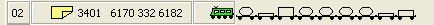 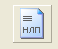  - выберите поезд  и отправьте его на станцию «Нижний Баскунчак», задав все необходимые данные, отредактировав дату и время.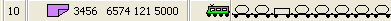 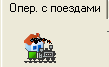 2. В учебной схеме АСУ СТ выполните следующие обязанности за дежурного по станции ДСП: -   зайдите на станцию «Нижний Баскунчак»- на поезд возьмите телеграмму-натурный лист и поясните его содержание. - на свободный путь станции  осуществите прием  поезда, отправленного со станции «Верхний Баскунчак», задав все необходимые данные.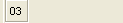 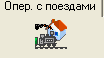 3. В учебной схеме АСУ СТ выполните следующие обязанности за оператора СТЦ: - зайдите на станцию «Аксарайская II» - на поезд возьмите телеграмму-натурный лист  и поясните его содержание - на свободный путь произведите операцию  «Ввод вагонов».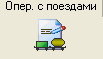 4. В учебной схеме АСУ СТ выполните следующие обязанности за маневрового диспетчера ДСЦ: -  зайдите на станцию «Аксарайская II» - на состав вагонов  возьмите справку о накоплении  и простое  вагонов и поясните их содержание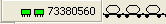 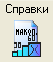 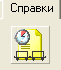  - выполните маневровые операции по перестановке  вагонов, откорректировав дату, время и все необходимые составляющие.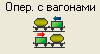 5. В учебной схеме АСУ СТ выполните следующие обязанности за маневрового диспетчера ДСЦ: -  зайдите на станцию «Аксарайская II» -  на состав вагонов  возьмите справку о нерабочих вагонах  и станциях назначения по плану формирования .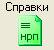 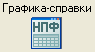  - затем на состав вагонов выполните «завершение формирование поезда» ,выполнив корректировку необходимых значений.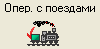 6. В учебной схеме АСУ СТ выполните следующие обязанности за дежурного по станции ДСП: - зайдите на станцию «Астрахань II» - на поезд возьмите телеграмму-натурный лист  и поясните его содержание.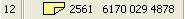  - выберите поезд  и отправьте его на станцию «АстраханьI», задав все необходимые данные, отредактировав дату и время.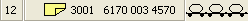 7. В учебной схеме АСУ СТ выполните следующие обязанности за дежурного по станции ДСП: -   зайдите на станцию «Астрахань I»- на свободный путь станции  осуществите прием  поезда, отправленного со станции «Астрахань II», задав все необходимые данные.- на поезд возьмите телеграмму-натурный лист и поясните его содержание.8. В учебной схеме АСУ СТ выполните следующие обязанности за оператора СТЦ: - зайдите на станцию «Астрахань II» - на поезд возьмите телеграмму-натурный лист  и поясните его содержание - на свободный путь произведите операцию  «Ввод вагонов».9. В учебной схеме АСУ СТ выполните следующие обязанности за маневрового диспетчера ДСЦ: -  зайдите на станцию «Астрахань II» - на состав вагонов  возьмите справку о накоплении  и простое  вагонов и поясните их содержание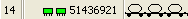  - выполните маневровые операции по перестановке  вагонов, откорректировав дату, время и все необходимые составляющие.10. В учебной схеме АСУ СТ выполните следующие обязанности за маневрового диспетчера ДСЦ: -  зайдите на станцию «Астрахань II» -  на состав вагонов  возьмите справку о нерабочих вагонах  и станциях назначения по плану формирования .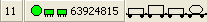  - затем на состав вагонов выполните «завершение формирование поезда» ,выполнив корректировку необходимых значений.Приложение 1.2Перечень экзаменационных билетов по ПМ 02 Организация сервисного обслуживания (по видам транспорта) (на железнодорожном транспорте)1)На ст. Заречное приготовить маршрут приема поезду № 2014 на 4 путь, отправить поезд № 2014 на ст. Волжская.2)На ст. Волжская приготовить маршрут приема поезда № 2014 на 3 путь, отправить поезд № 2014 на ст. Саратово.3)На ст. Саратово приготовить маршрут приема поезду № 2014 на 6 путь, отправить поезд на ст. Лесная на перегон, оборудованный полуавтоматической блокировкой4)На ст. Лесная приготовить маршрут приема поезду № 2014 на 2 путь, отправить поезд № 2014 на ст. Жасминный.5)на ст. Жасминный приготовить маршрут и принять поезд на 3 путь.Оператор при ДСПЗаполнить поездную документацию, при отправлении поезда оформить запись в журнале движения поездов, вызвать дежурного соседней станции и соблюдая  регламент переговоров доложить об отправлении и приеме поезда, заполнить  бланк предупреждений ДУ-61.Приложение 1.3Перечень заданий для экзамена квалификационного ПМ 03 Организация транспортно-логистической деятельностиЗаполнить оригинал транспортной ж.д. накладной на групповую отправку и Книгу приема грузов к отправленияЗаполнить вагонный лист на повагонную отправку и Книгу предъявления вагонов к техническому осмотру Расшифровать код коммерческой неисправности и заполнить Книгу регистрации коммерческих неисправностейЗаполнить памятку приемосдатчика и Книгу уведомлений о завершении грузовой операцииЗаполнить вагонный лист на групповую отправку и Книгу выгрузкиРасшифровать код коммерческой неисправности и составить Акт общей формыЗаполнить Книгу уведомлений о времени подачи вагонов под погрузку или выгрузку и памятку приемосдатчикаРассчитать срок доставки груза и заполнить оригинал транспортной ж.д. накладнойРассчитать тарифное расстояние между станциями отправления и назначения и заполнить оригинал транспортной ж.д. накладнойРассчитать плату за перевозку груза и заполнить оригинал транспортной ж.д. накладнойПриложение 2Примеры комплексных практических заданий для студентов очной и заочной форм обучения для проведения экзамена квалификационного по ПМ.01; ПМ.02; ПМ.03 (в КОС приведены 4 варианта, всего – 35 вариантов):КОМПЛЕКСНОЕ ПРАКТИЧЕСКОЕ ЗАДАНИЕ (1)Инструкция:Выполнение комплексного практического задания направлено на проверку умений и практического опыта, наработанных по ПМ.01, ПМ.02, ПМ.03Место (время) выполнения задания: лаборатория Автоматизированные системы управления; лаборатория Управление движением;кабинет Обеспечение грузовых перевозок.Максимальное время выполнения задания – 90 мин. При выполнении заданий вы можете воспользоваться: -Инструкцией по составлению натурного листаВнимательно прочитайте и выполните задания.1. В учебной схеме АСУ СТ выполните следующие обязанности за дежурного по станции ДСП, используя приложение 1.1.Коды проверяемых результатов обучения: ПО 1, ПО 2, У 1, У 3, З 2, З 5.2. На макете ДСП-ДНЦ выполнить операции по приему и отправлению поездов с заполнением необходимой документации и с соблюдением регламента переговоров, используя приложение 2.1Коды проверяемых результатов обучения: ПО 1, ПО 2, ПО 3, У 1, У 2, З 1, З 2, З 3, З 4, З 5, З 6, З 73) Заполнить оригинал транспортной ж.д. накладной на групповую отправку и Книгу приема грузов к отправления, используя приложение 3.1Коды проверяемых результатов обучения: ПО 1, ПО 2, У 2, З 2, З 3, З 5, З 8, З 10, З 11.Подписи членов:Председатель  _________________________Зав. отделением  _______________________Члены:             _________________________                         __________________________                    __________________________                    __________________________                    __________________________                        __________________________КОМПЛЕКСНОЕ ПРАКТИЧЕСКОЕ ЗАДАНИЕ (2)Инструкция:Выполнение комплексного практического задания направлено на проверку умений и практического опыта, наработанных по ПМ.01, ПМ.02, ПМ.03Место (время) выполнения задания: лаборатория Автоматизированные системы управления; лаборатория Управление движением;кабинет Обеспечение грузовых перевозок.Максимальное время выполнения задания – 90 мин. При выполнении заданий вы можете воспользоваться: -Инструкцией по составлению натурного листаВнимательно прочитайте и выполните задания.1. В учебной схеме АСУ СТ выполните следующие обязанности за дежурного по станции ДСП, используя приложение 1.2.Коды проверяемых результатов обучения: ПО 1, ПО 2, У 1, У 3, З 2, З 5.2. На макете ДСП-ДНЦ выполнить операции по приему и отправлению поездов с заполнением необходимой документации и с соблюдением регламента переговоров, используя приложение 2.2Коды проверяемых результатов обучения: ПО 1, ПО 2, ПО 3, У 1, У 2, З 1, З 2, З 3, З 4, З 5, З 6, З 73) Заполнить вагонный лист на повагонную отправку и Книгу предъявления вагонов к техническому осмотру , используя приложение 3.2Коды проверяемых результатов обучения: ПО 1, ПО 2, У 2, З 2, З 3, З 5, З 8, З 10, З 11.Подписи членов:Председатель  _________________________Зав. отделением  _______________________Члены:             _________________________                         __________________________                    __________________________                    __________________________                    __________________________                        __________________________КОМПЛЕКСНОЕ ПРАКТИЧЕСКОЕ ЗАДАНИЕ (3)Инструкция:Выполнение комплексного практического задания направлено на проверку умений и практического опыта, наработанных по ПМ.01, ПМ.02, ПМ.03Место (время) выполнения задания: лаборатория Автоматизированные системы управления; лаборатория Управление движением;кабинет Обеспечение грузовых перевозок.Максимальное время выполнения задания – 90 мин. При выполнении заданий вы можете воспользоваться: -Инструкцией по составлению натурного листаВнимательно прочитайте и выполните задания.1. В учебной схеме АСУ СТ выполните следующие обязанности за оператора СТЦ, используя приложение 1.3.Коды проверяемых результатов обучения: ПО 1, ПО 2, У 1, У 3, З 2, З 5.2. На макете ДСП-ДНЦ выполнить операции по приему и отправлению поездов с заполнением необходимой документации и с соблюдением регламента переговоров, используя приложение 2.3Коды проверяемых результатов обучения: ПО 1, ПО 2, ПО 3, У 1, У 2, З 1, З 2, З 3, З 4, З 5, З 6, З 73) Расшифровать код коммерческой неисправности и заполнить Книгу регистрации коммерческих неисправностей, используя приложение 3.3.Коды проверяемых результатов обучения: ПО 1, У 2, З 4, З 6, З 9, З 12, З 16.Подписи членов:Председатель  _________________________Зав. отделением  _______________________Члены:             _________________________                         __________________________                    __________________________                    __________________________                    __________________________                        __________________________КОМПЛЕКСНОЕ ПРАКТИЧЕСКОЕ ЗАДАНИЕ (4)Инструкция:Выполнение комплексного практического задания направлено на проверку умений и практического опыта, наработанных по ПМ.01, ПМ.02, ПМ.03Место (время) выполнения задания: лаборатория Автоматизированные системы управления; лаборатория Управление движением;кабинет Обеспечение грузовых перевозок.Максимальное время выполнения задания – 90 мин. При выполнении заданий вы можете воспользоваться: -Инструкцией по составлению натурного листаВнимательно прочитайте и выполните задания.1. В учебной схеме АСУ СТ выполните следующие обязанности за маневрового диспетчера ДСЦ, используя приложение 1.4.Коды проверяемых результатов обучения: ПО 1, ПО 2, У 1, У 3, З 2, З 5.2. На макете ДСП-ДНЦ выполнить операции по приему и отправлению поездов с заполнением необходимой документации и с соблюдением регламента переговоров, используя приложение 2.4Коды проверяемых результатов обучения: ПО 1, ПО 2, ПО 3, У 1, У 2, З 1, З 2, З 3, З 4, З 5, З 6, З 73) Заполнить памятку приемосдатчика и Книгу уведомлений о завершении грузовой операции, используя приложение 3.4.Коды проверяемых результатов обучения: ПО 1, ПО 2, У 2, З 2, З 3, З 5, З 8, З 10, З 11.Подписи членов:Председатель  _________________________Зав. отделением  _______________________Члены:             _________________________                         __________________________                    __________________________                    __________________________                    __________________________                        __________________________КОМПЛЕКСНОЕ ПРАКТИЧЕСКОЕ ЗАДАНИЕ (5)Инструкция:Выполнение комплексного практического задания направлено на проверку умений и практического опыта, наработанных по ПМ.01, ПМ.02, ПМ.03Место (время) выполнения задания: лаборатория Автоматизированные системы управления; лаборатория Управление движением;кабинет Обеспечение грузовых перевозок.Максимальное время выполнения задания – 90 мин. При выполнении заданий вы можете воспользоваться: -Инструкцией по составлению натурного листаВнимательно прочитайте и выполните задания.1. В учебной схеме АСУ СТ выполните следующие обязанности за маневрового диспетчера ДСЦ, используя приложение 1.5.Коды проверяемых результатов обучения: ПО 1, ПО 2, У 1, У 3, З 2, З 5.2. На макете ДСП-ДНЦ выполнить операции по приему и отправлению поездов с заполнением необходимой документации и с соблюдением регламента переговоров, используя приложение 2.5Коды проверяемых результатов обучения: ПО 1, ПО 2, ПО 3, У 1, У 2, З 1, З 2, З 3, З 4, З 5, З 6, З 73) Заполнить вагонный лист на групповую отправку и Книгу выгрузки, используя приложение 3.5.Коды проверяемых результатов обучения: ПО 1, ПО 2, У 2, З 2, З 3, З 5, З 8, З 10, З 11.Подписи членов:Председатель  _________________________Зав. отделением  _______________________Члены:             _________________________                         __________________________                    __________________________                    __________________________                    __________________________                        __________________________Приложение 3ОЦЕНОЧНАЯ ВЕДОМОСТЬпо профессиональному модулю ПМ. 0__ ____________________________________образовательной программы   23.02.01 Организация перевозок и управление на транспорте (по видам)Профессиональный модуль освоен в объеме _____ час. Подготовлен и защищен курсовой проект по теме:_________________________________________Итоги  экзамена (квалификационного) по профессиональному модулю:Приложение 4Протокол № ___ экзамена квалификационногоот «__» __. 20___ годазаседания аттестационной  комиссии филиала СамГУПС в г. Саратове по ПМ.01 Организация перевозочного процесса (по видам транспорта) (на железнодорожном транспорте), ПМ. 02 Организация сервисного обслуживания (по видам транспорта) (на железнодорожном, ПМ. 03 Организация транспортно-логистической деятельности (по видам транспорта) (на железнодорожном транспорте) специальность 23.02.01 Организация перевозок и управление на транспорте (по видам) код, наименованиеПрисутствовали члены АК: __________________ председатель (представитель работодателя)__________________ член комиссии, Зав. отделением, филиал СамГУПС в г. Саратове__________________ секретарь, преподаватель, филиал СамГУПС в г. Саратове __________________ член комиссии, преподаватель, филиал СамГУПС в г. Саратове__________________ член комиссии, преподаватель, филиал СамГУПС в г. Саратове1. Наблюдали: за ходом выполнения студентами экзаменационных заданий, соблюдением технологии и регламента работ, техники безопасности на предмет оценки освоения вида деятельности «ВД.1 Организация перевозочного процесса (по видам транспорта), ВД.2 Организация сервисного обслуживания на транспорте (по видам транспорта), ВД.3 Организация транспортно-логистической деятельности (по видам транспорта)»1.1	Студент(ка)___________________________________________________________________, выполнил(а) задания по билету № _______, продемонстрировал(а) уровень  владения ПК.1.1-1.3, 2.1-2.3, 3.1-3.3 ОК.1-9 Решение АК: По итогам экзамена признать, что студент(ка)	освоил(а) вид деятельности по  профессиональному модулю «ПМ.01 Организация перевозочного процесса (по видам транспорта) (на железнодорожном транспорте)  на оценку___________________________________________________ По итогам экзамена признать, что студент(ка)	освоил(а) вид деятельности по  профессиональному модулю ПМ. 02 Организация сервисного обслуживания (по видам транспорта) (на железнодорожном) на оценку___________________________________________________________По итогам экзамена признать, что студент(ка)	освоил(а) вид деятельности по  профессиональному модулю  ПМ. 03 Организация транспортно-логистической деятельности (по видам транспорта) (на железнодорожном транспорте) транспорте)» на оценку____________________Приложение 5Форма КУ-57	ЭКЗАМЕНАЦИОННАЯ   ВЕДОМОСТЬ "      " _________ 201__ г.	курса	______	группы      ДСпециальность специальности 23.02.01 Организация перевозок и управление на  транспорте (по видам)    Экзамен (квалификационный)   ПМ 0__. ____________________________________________Вид профессиональной деятельности ____________________________________Дата проведения экзамена (квалификационного)             " ____ " ______________________ 20 ____ г.Подписи членов:Председатель  _________________________Зав. отделением  _______________________Члены:             _________________________                         __________________________                    __________________________                    __________________________                    __________________________Приложение № 9.4.41 к ППССЗ  по специальности 23.02.01 Организация перевозок и управление на транспорте (по видам)Элемент модуляФорма контроля и оцениванияФорма контроля и оцениванияЭлемент модуляПромежуточная аттестацияТекущий контрольМДК 02.01.Организация движения (на ж.д. транспорте)Дифференцированный зачет (ДЗ)Защита курсового проекта (КП)Экзамен (Эк)-Наблюдение за ходом выполнения и оценка реальных умений и знаний при выполнении практических работ;-наблюдение за ходом выполнения и оценка реальных умений и знаний при выполнении курсового проекта;- оперативный контроль умений и знаний студентов на уроках теоретического обучения (опросы: устные, письменные, смешанные; индивидуальные, фронтальные, групповые); - оперативный контроль умений и знаний студентов при выполнении индивидуальных заданий;-тестирование тематическое и рубежное;-контроль выполнения самостоятельных работ.МДК 02.02 Организация пассажирских перевозок и обслуживание пассажиров (на ж.д. транспорте)Дифференцированный зачет (ДЗ)-Наблюдение за ходом выполнения и оценка реальных умений и знаний при выполнении практических работ; - оперативный контроль умений и знаний студентов на уроках теоретического обучения (опросы: устные, письменные, смешанные; индивидуальные, фронтальные, групповые); - оперативный контроль умений и знаний студентов при выполнении индивидуальных заданий;-тестирование тематическое и рубежное;-контроль выполнения самостоятельных работ.УП 02.01 Управление движениемДифференцированный зачет (ДЗ)-Наблюдение за ходом выполнения и оценка выполнения заданий по управлению движением;-оценка своевременности представления и содержания отчётов по заданиям практики;-наблюдение и оценка выполнения пробных работ.ПП 02.01Практика по профилю специальностиДифференцированный зачет (ДЗ)Наблюдение за ходом выполнения и оценка выполнения заданий по профилю специальности;-оценка своевременности представления и содержания отчётов по заданиям практики;-наблюдение и оценка выполнения пробных работ.ПМ.02 Организация сервисного обслуживания на транспорте  (по видам)(на ж.д. транспорте)Экзамен (квалификационный)Экзамен (квалификационный)Профессиональные и общие компетенцииПоказатели оценки результатаПК 2.1 Организовывать работу персонала по планированию и организации перевозочного процесса. 1- Соответствие выбранных методов работы с персоналом конкретным целям и задачам по планированию перевозочного процесса; 2 – Соблюдение технологической последовательности при организации перевозочного процесса;3 – Использование новых технологий (или их элементов) при организации перевозочного процесса.ПК 2.2  Обеспечивать безопасность движения и решать профессиональные задачи посредством применения нормативно-правовых документов.1- Соответствие выбранных методов работы нормативно-правовым документам; 2 – Соблюдение технологической последовательности при обеспечении безопасности движения;3 – Использование новых технологий (или их элементов) при обеспечении безопасности движения.ПК 2.3 Организовывать работу персонала по технологическому обслуживанию перевозочного процесса1- Соответствие выбранных методов работы с персоналом конкретным целям и задачам по технологическому обслуживанию перевозочного процесса; 2 – Соблюдение правил организации работы персонала по технологическому обслуживанию перевозочного процесса;3 – Использование новых технологий (или их элементов) по технологическому обслуживанию перевозочного процесса.ОК 1. Выбирать способы решения задач профессиональной деятельности применительно к различным контекстам1 - высокая активность, инициативность в процессе освоения всех элементов ПМ 02;2 - активное участие в работе кружков, конкурсах профессионального мастерства, профессиональных олимпиадах, днях открытых дверей, исследовательской работе;3 - соблюдение требований техники безопасности на железнодорожных путях;4 - соблюдение требований к форме одежды.ОК 2. Использовать современные средства поиска, анализа и интерпретации информации и информационные технологии для выполнения задач профессиональной деятельности.1 - оптимальный выбор источника информации в соответствии с поставленной задачей, оперативность поиска информации;2 - соответствие найденной информации поставленной задаче;3 - точность обработки и структурирования информации при выполнении практических и самостоятельных работ;4 - эффективность использования найденной информации для решения профессиональных задач по организации перевозочного процесса.1 - рациональность планирования деятельности по организации перевозочного процесса;2 - обоснованность постановки цели, выбора и применения методов и способов управления эксплуатационной деятельностью;3 - своевременность выполнения и сдачи заданий, отчетов и прочей документации;4 - использование в работе полученных ранее знаний и умений.ОК 3 Планировать и реализовывать собственное профессиональное и личностное развитие, предпринимательскую деятельность в профессиональной сфере, использовать знания по финансовой грамотности в различных жизненных ситуациях1 - рациональность планирования деятельности по организации перевозочного процесса;2 - обоснованность постановки цели, выбора и применения методов и способов управления эксплуатационной деятельностью;3 - своевременность выполнения и сдачи заданий, отчетов и прочей документации;4 - использование в работе полученных ранее знаний и умений.ОК 4 Эффективно взаимодействовать и работать в коллективе и команде1 - постановка цели и выбор способов деятельности в соответствии с рабочей ситуацией, осуществление самоконтроля и самокоррекции для достижения цели, своевременное устранение допущенных ошибок;2 - способность принимать решения в стандартных и нестандартных ситуациях при выполнении работ по осуществлению эксплуатационной деятельности;3 - ответственность за результат своего труда при организации перевозочного процесса.ОК 5 Осуществлять устную и письменную коммуникацию на государственном языке Российской Федерации с учетом особенностей социального и культурного контекста.1 - активное и эффективное использование информационно - коммуникационных ресурсов при поиске информации, выполнении практических и самостоятельных работ, при подготовке к учебным занятиям;2 – грамотное осуществление устной и письменной коммуникации на государственном языке Российской Федерации с учетом особенностей социального и культурного контекста-  активное участие в учебно-научно-исследовательской деятельности, студенческих конференциях, конкурсах профессионального мастерства;ОК 9 Пользоваться профессиональной документацией на государственном и иностранном языках1 - проявление интереса к инновациям в области профессиональной деятельности;2 - активное участие в учебно-научно-исследовательской деятельности, студенческих конференциях, конкурсах профессионального мастерства;3 - систематически следить за вновь выходящей технической литературой, учитывать параметры обновления АСУ, изучать все новое прогрессивное в области работы железнодорожного транспорта.№ п/пТема курсового проектаСеместр выполнения и защиты1Организация движения поездов на железнодорожном полигоне.6Академическая оценкаКритерии оценки5 «отлично»- проект выполнен в установленные сроки, отступлений от графика нет;- проект, расчёты выполнены в полном объёме без ошибок; - проект выполнен аккуратно и грамотно;-соблюдены стандарты оформления пояснительной записки и расчётно-графической части;- доклад, представленный  на защите, логичен, последователен, аргументирован, чёток, регламент соблюдён;- ответы  на вопросы полные, высокая степень ориентированности в материале, представлены рациональные предложения по возможным вариантам решений задания.4 «хорошо»- проект выполнен в установленные сроки, отступлений от графика нет;- проект, расчёты  выполнены в полном объёме с единичными (не более двух) не принципиальными ошибками; - проект выполнен аккуратно и грамотно;-соблюдены стандарты оформления пояснительной записки и расчётно-графической части;- доклад, представленный  на защите, логичен, последователен, но не достаточно аргументирован или чёток, имеется не значительное отступление от регламента;- ответы  на вопросы не достаточно полные, хорошая степень ориентированности в материале, представлены рациональные предложения по возможным вариантам решений задания.3 «удовлетворительно»- имеется не значительное нарушение установленного срока выполнения работы, отступления от графика;-проект, расчёты  выполнены в полном объёме с тремя и более не принципиальными ошибками; - проект выполнен не достаточно аккуратно и грамотно;- имеются единичные отступления от стандартов оформления пояснительной записки и расчётно-графической части;- доклад, представленный  на защите, не достаточно логичен, не достаточно аргументирован и чёток, имеется значительное отступление от регламента;- ответы  на вопросы не полные, удовлетворительная степень ориентированности в материале, не представлены рациональные предложения по возможным вариантам решений задания.2 «неудовлетворительно»-грубо нарушены установленные сроки выполнения проекта, график не соблюдался;-проект, расчёты  выполнены не в полном объёме и (или) с  принципиальными ошибками; - проект выполнены не аккуратно и (или) без грамотно;- имеются множественные отступления от стандартов оформления пояснительной записки и расчётно-графической части;- доклад, представленный  на защите, не логичен, не последователен, не аргументирован,  не чёток, имеется значительное отступление от регламента;- ответы  на вопросы не даны или даны не верно, низкая степень или полное отсутствие ориентированности в материале, не представлены рациональные предложения по возможным вариантам решений задания.Проверяемые результаты обучения:Текст заданияКритерии оценкиПО1 -применения теоретических знаний в области оперативного регулирования и координации деятельности;У 1-обеспечить управление движением;З 2- систему организации движения;З 5- основные принципы организации движения на транспорте (по видам транспорта).1 Определить схему интервала, приведенного на рисунке, дать определение  5 «отлично»: задание выполнено в полном объёме без ошибок; высокая степень ориентированности в материале.ПО1 -применения теоретических знаний в области оперативного регулирования и координации деятельности;У 1-обеспечить управление движением;З 2- систему организации движения;З 5- основные принципы организации движения на транспорте (по видам транспорта).1 Определить схему интервала, приведенного на рисунке, дать определение 4 «хорошо»: задание выполнено в полном объёме с единичными (не более двух) ошибками;  хорошая степень ориентированности в материале.ПО1 -применения теоретических знаний в области оперативного регулирования и координации деятельности;У 1-обеспечить управление движением;З 2- систему организации движения;З 5- основные принципы организации движения на транспорте (по видам транспорта).1 Определить схему интервала, приведенного на рисунке, дать определение     3 «удовлетворительно»: задание выполнено в полном объёме с тремя и более ошибками; удовлетворительная степень ориентированности в материале. ПО1 -применения теоретических знаний в области оперативного регулирования и координации деятельности;У 1-обеспечить управление движением;З 2- систему организации движения;З 5- основные принципы организации движения на транспорте (по видам транспорта).1 Определить схему интервала, приведенного на рисунке, дать определение  2 «неудовлетворительно»:задание выполнено не в полном объёме и (или) с  принципиальными ошибками; низкая степень или полное отсутствие ориентированности в материале.ПО1 -применения теоретических знаний в области оперативного регулирования и координации деятельности;У 1-обеспечить управление движением;З 2- систему организации движения;З 5- основные принципы организации движения на транспорте (по видам транспорта).2Определить ограничивающий элемент однопутного участка  5 «отлично»: задание выполнено в полном объёме без ошибок; высокая степень ориентированности в материале.ПО1 -применения теоретических знаний в области оперативного регулирования и координации деятельности;У 1-обеспечить управление движением;З 2- систему организации движения;З 5- основные принципы организации движения на транспорте (по видам транспорта).2Определить ограничивающий элемент однопутного участка  4 «хорошо»: задание выполнено в полном объёме с единичными (не более двух) ошибками;  хорошая степень ориентированности в материале.ПО1 -применения теоретических знаний в области оперативного регулирования и координации деятельности;У 1-обеспечить управление движением;З 2- систему организации движения;З 5- основные принципы организации движения на транспорте (по видам транспорта).2Определить ограничивающий элемент однопутного участка   3 «удовлетворительно»: задание выполнено в полном объёме с тремя и более ошибками; удовлетворительная степень ориентированности в материале. ПО1 -применения теоретических знаний в области оперативного регулирования и координации деятельности;У 1-обеспечить управление движением;З 2- систему организации движения;З 5- основные принципы организации движения на транспорте (по видам транспорта).2Определить ограничивающий элемент однопутного участка  2 «неудовлетворительно»:задание выполнено не в полном объёме и (или) с  принципиальными ошибками;   низкая степень или полное отсутствие ориентированности в материале.ПО1 -применения теоретических знаний в области оперативного регулирования и координации деятельности;У 1-обеспечить управление движением;З 2- систему организации движения;З 5- основные принципы организации движения на транспорте (по видам транспорта).3Определить схему следования через труднейший перегон, указать период графика.  5 «отлично»: задание выполнено в полном объёме без ошибок; высокая степень ориентированности в материале.ПО1 -применения теоретических знаний в области оперативного регулирования и координации деятельности;У 1-обеспечить управление движением;З 2- систему организации движения;З 5- основные принципы организации движения на транспорте (по видам транспорта).3Определить схему следования через труднейший перегон, указать период графика.  4 «хорошо»: задание выполнено в полном объёме с единичными (не более двух) ошибками;  хорошая степень ориентированности в материале.ПО1 -применения теоретических знаний в области оперативного регулирования и координации деятельности;У 1-обеспечить управление движением;З 2- систему организации движения;З 5- основные принципы организации движения на транспорте (по видам транспорта).3Определить схему следования через труднейший перегон, указать период графика.   3 «удовлетворительно»: задание выполнено в полном объёме с тремя и более ошибками; удовлетворительная степень ориентированности в материале. ПО1 -применения теоретических знаний в области оперативного регулирования и координации деятельности;У 1-обеспечить управление движением;З 2- систему организации движения;З 5- основные принципы организации движения на транспорте (по видам транспорта).3Определить схему следования через труднейший перегон, указать период графика.  2 «неудовлетворительно»:задание выполнено не в полном объёме и (или) с  принципиальными ошибками;   низкая степень или полное     отсутствие ориентированности в материале.ПО1 -применения теоретических знаний в области оперативного регулирования и координации деятельности;У 1-обеспечить управление движением;З 2- систему организации движения;З 5- основные принципы организации движения на транспорте (по видам транспорта).4Составить косую таблицу суточной погрузки – выгрузки по промежуточным станциям участка5 «отлично»: таблица составлена без ошибок, соответствует исходным данным высокая степень ориентированности в материале.ПО1 -применения теоретических знаний в области оперативного регулирования и координации деятельности;У 1-обеспечить управление движением;З 2- систему организации движения;З 5- основные принципы организации движения на транспорте (по видам транспорта).4Составить косую таблицу суточной погрузки – выгрузки по промежуточным станциям участка4 «хорошо»: таблица составлена с единичными (не более двух) ошибками; хорошая степень ориентированности в материале.ПО1 -применения теоретических знаний в области оперативного регулирования и координации деятельности;У 1-обеспечить управление движением;З 2- систему организации движения;З 5- основные принципы организации движения на транспорте (по видам транспорта).4Составить косую таблицу суточной погрузки – выгрузки по промежуточным станциям участка3 «удовлетворительно»: таблица составлена с тремя и более ошибками; удовлетворительная степень ориентированности в материалеПО1 -применения теоретических знаний в области оперативного регулирования и координации деятельности;У 1-обеспечить управление движением;З 2- систему организации движения;З 5- основные принципы организации движения на транспорте (по видам транспорта).4Составить косую таблицу суточной погрузки – выгрузки по промежуточным станциям участка2 «неудовлетворительно»:таблица составлена не в полном объёме; низкая степень или полное     отсутствие ориентированности в материале.Проверяемые результаты обучения:Текст заданияКритерии оценкиПО1 -применения теоретических знаний в области оперативного регулирования и координации деятельности;У 1-обеспечить управление движением;У 2- анализировать работу транспорта;З 1- требования к управлению персоналом;З 2- систему организации движения;З 5- основные принципы организации движения на транспорте (по видам транспорта).З 7-ресурсосберегающие технологии при организации перевозок и управлении на транспорте (по видам транспорта).Задание №2 На плане – графике местной работы однопутного участка показать работу сборного поезда в четном или нечетном  направлении5 «отлично»: план - график местной работы построен без ошибок, соответствует исходным данным; высокая степень ориентированности в материале.ПО1 -применения теоретических знаний в области оперативного регулирования и координации деятельности;У 1-обеспечить управление движением;У 2- анализировать работу транспорта;З 1- требования к управлению персоналом;З 2- систему организации движения;З 5- основные принципы организации движения на транспорте (по видам транспорта).З 7-ресурсосберегающие технологии при организации перевозок и управлении на транспорте (по видам транспорта).Задание №2 На плане – графике местной работы однопутного участка показать работу сборного поезда в четном или нечетном  направлении4 «хорошо»: план - график местной работы построен с единичными (не более двух) ошибками; хорошая степень ориентированности в материале.ПО1 -применения теоретических знаний в области оперативного регулирования и координации деятельности;У 1-обеспечить управление движением;У 2- анализировать работу транспорта;З 1- требования к управлению персоналом;З 2- систему организации движения;З 5- основные принципы организации движения на транспорте (по видам транспорта).З 7-ресурсосберегающие технологии при организации перевозок и управлении на транспорте (по видам транспорта).Задание №2 На плане – графике местной работы однопутного участка показать работу сборного поезда в четном или нечетном  направлении3 «удовлетворительно»:  план - график местной работы построен в полном объёме с тремя и более ошибками, не соответствует масштабу; удовлетворительная степень ориентированности в материале.ПО1 -применения теоретических знаний в области оперативного регулирования и координации деятельности;У 1-обеспечить управление движением;У 2- анализировать работу транспорта;З 1- требования к управлению персоналом;З 2- систему организации движения;З 5- основные принципы организации движения на транспорте (по видам транспорта).З 7-ресурсосберегающие технологии при организации перевозок и управлении на транспорте (по видам транспорта).Задание №2 На плане – графике местной работы однопутного участка показать работу сборного поезда в четном или нечетном  направлении2 «неудовлетворительно»:план - график местной работы построен не в полном объёме и (или) с  принципиальными ошибками;   низкая степень или полное     отсутствие ориентированности в материале.Проверяемые результаты обучения:Текст заданияКритерии оценкиПО1 -применения теоретических знаний в области оперативного регулирования и координации деятельности;У 1-обеспечить управление движением;З 2- систему организации движения;З 5- основные принципы организации движения на транспорте (по видам транспорта).1Определить схему интервала, приведенного на рисунке, дать определение  5 «отлично»: задание выполнено в полном объёме без ошибок; высокая степень ориентированности в материале.ПО1 -применения теоретических знаний в области оперативного регулирования и координации деятельности;У 1-обеспечить управление движением;З 2- систему организации движения;З 5- основные принципы организации движения на транспорте (по видам транспорта).1Определить схему интервала, приведенного на рисунке, дать определение 4 «хорошо»: задание выполнено в полном объёме с единичными (не более двух) ошибками;  хорошая степень ориентированности в материале.ПО1 -применения теоретических знаний в области оперативного регулирования и координации деятельности;У 1-обеспечить управление движением;З 2- систему организации движения;З 5- основные принципы организации движения на транспорте (по видам транспорта).1Определить схему интервала, приведенного на рисунке, дать определение     3 «удовлетворительно»: задание выполнено в полном объёме с тремя и более ошибками; удовлетворительная степень ориентированности в материале. ПО1 -применения теоретических знаний в области оперативного регулирования и координации деятельности;У 1-обеспечить управление движением;З 2- систему организации движения;З 5- основные принципы организации движения на транспорте (по видам транспорта).1Определить схему интервала, приведенного на рисунке, дать определение  2 «неудовлетворительно»:задание выполнено не в полном объёме и (или) с  принципиальными ошибками; низкая степень или полное отсутствие ориентированности в материале.ПО1 -применения теоретических знаний в области оперативного регулирования и координации деятельности;У 1-обеспечить управление движением;З 2- систему организации движения;З 5- основные принципы организации движения на транспорте (по видам транспорта).2Определить ограничивающий элемент однопутного участка  5 «отлично»: задание выполнено в полном объёме без ошибок; высокая степень ориентированности в материале.ПО1 -применения теоретических знаний в области оперативного регулирования и координации деятельности;У 1-обеспечить управление движением;З 2- систему организации движения;З 5- основные принципы организации движения на транспорте (по видам транспорта).2Определить ограничивающий элемент однопутного участка  4 «хорошо»: задание выполнено в полном объёме с единичными (не более двух) ошибками;  хорошая степень ориентированности в материале.ПО1 -применения теоретических знаний в области оперативного регулирования и координации деятельности;У 1-обеспечить управление движением;З 2- систему организации движения;З 5- основные принципы организации движения на транспорте (по видам транспорта).2Определить ограничивающий элемент однопутного участка   3 «удовлетворительно»: задание выполнено в полном объёме с тремя и более ошибками; удовлетворительная степень ориентированности в материале. ПО1 -применения теоретических знаний в области оперативного регулирования и координации деятельности;У 1-обеспечить управление движением;З 2- систему организации движения;З 5- основные принципы организации движения на транспорте (по видам транспорта).2Определить ограничивающий элемент однопутного участка  2 «неудовлетворительно»:задание выполнено не в полном объёме и (или) с  принципиальными ошибками;   низкая степень или полное отсутствие ориентированности в материале.ПО1 -применения теоретических знаний в области оперативного регулирования и координации деятельности;У 1-обеспечить управление движением;З 2- систему организации движения;З 5- основные принципы организации движения на транспорте (по видам транспорта).3Определить схему следования через труднейший перегон, указать период графика.  5 «отлично»: задание выполнено в полном объёме без ошибок; высокая степень ориентированности в материале.ПО1 -применения теоретических знаний в области оперативного регулирования и координации деятельности;У 1-обеспечить управление движением;З 2- систему организации движения;З 5- основные принципы организации движения на транспорте (по видам транспорта).3Определить схему следования через труднейший перегон, указать период графика.  4 «хорошо»: задание выполнено в полном объёме с единичными (не более двух) ошибками;  хорошая степень ориентированности в материале.ПО1 -применения теоретических знаний в области оперативного регулирования и координации деятельности;У 1-обеспечить управление движением;З 2- систему организации движения;З 5- основные принципы организации движения на транспорте (по видам транспорта).3Определить схему следования через труднейший перегон, указать период графика.   3 «удовлетворительно»: задание выполнено в полном объёме с тремя и более ошибками; удовлетворительная степень ориентированности в материале. ПО1 -применения теоретических знаний в области оперативного регулирования и координации деятельности;У 1-обеспечить управление движением;З 2- систему организации движения;З 5- основные принципы организации движения на транспорте (по видам транспорта).3Определить схему следования через труднейший перегон, указать период графика.  2 «неудовлетворительно»:задание выполнено не в полном объёме и (или) с  принципиальными ошибками;   низкая степень или полное     отсутствие ориентированности в материале.ПО1 -применения теоретических знаний в области оперативного регулирования и координации деятельности;У 1-обеспечить управление движением;З 2- систему организации движения;З 5- основные принципы организации движения на транспорте (по видам транспорта).4Составить косую таблицу суточной погрузки – выгрузки по промежуточным станциям участка5 «отлично»: таблица составлена без ошибок, соответствует исходным данным высокая степень ориентированности в материале.ПО1 -применения теоретических знаний в области оперативного регулирования и координации деятельности;У 1-обеспечить управление движением;З 2- систему организации движения;З 5- основные принципы организации движения на транспорте (по видам транспорта).4Составить косую таблицу суточной погрузки – выгрузки по промежуточным станциям участка4 «хорошо»: таблица составлена с единичными (не более двух) ошибками; хорошая степень ориентированности в материале.ПО1 -применения теоретических знаний в области оперативного регулирования и координации деятельности;У 1-обеспечить управление движением;З 2- систему организации движения;З 5- основные принципы организации движения на транспорте (по видам транспорта).4Составить косую таблицу суточной погрузки – выгрузки по промежуточным станциям участка3 «удовлетворительно»: таблица составлена с тремя и более ошибками; удовлетворительная степень ориентированности в материалеПО1 -применения теоретических знаний в области оперативного регулирования и координации деятельности;У 1-обеспечить управление движением;З 2- систему организации движения;З 5- основные принципы организации движения на транспорте (по видам транспорта).4Составить косую таблицу суточной погрузки – выгрузки по промежуточным станциям участка2 «неудовлетворительно»:таблица составлена не в полном объёме; низкая степень или полное     отсутствие ориентированности в материале.Проверяемые результаты обучения:Текст заданияКритерии оценкиПО1 -применения теоретических знаний в области оперативного регулирования и координации деятельности;У 1-обеспечить управление движением;У 2- анализировать работу транспорта;З 1- требования к управлению персоналом;З 2- систему организации движения;З 5- основные принципы организации движения на транспорте (по видам транспорта).З 7-ресурсосберегающие технологии при организации перевозок и управлении на транспорте (по видам транспорта).Задание №2 Построить график движения поездов на однопутном участке5 «отлично»: график движения поездов построен без ошибок, соответствует исходным данным; высокая степень ориентированности в материале.ПО1 -применения теоретических знаний в области оперативного регулирования и координации деятельности;У 1-обеспечить управление движением;У 2- анализировать работу транспорта;З 1- требования к управлению персоналом;З 2- систему организации движения;З 5- основные принципы организации движения на транспорте (по видам транспорта).З 7-ресурсосберегающие технологии при организации перевозок и управлении на транспорте (по видам транспорта).Задание №2 Построить график движения поездов на однопутном участке4 «хорошо»: график движения поездовпостроен с единичными (не более двух) ошибками; хорошая степень ориентированности в материале.ПО1 -применения теоретических знаний в области оперативного регулирования и координации деятельности;У 1-обеспечить управление движением;У 2- анализировать работу транспорта;З 1- требования к управлению персоналом;З 2- систему организации движения;З 5- основные принципы организации движения на транспорте (по видам транспорта).З 7-ресурсосберегающие технологии при организации перевозок и управлении на транспорте (по видам транспорта).Задание №2 Построить график движения поездов на однопутном участке3 «удовлетворительно»:  график движения поездов построен в полном объёме с тремя и более ошибками, не соответствует масштабу; удовлетворительная степень ориентированности в материале.ПО1 -применения теоретических знаний в области оперативного регулирования и координации деятельности;У 1-обеспечить управление движением;У 2- анализировать работу транспорта;З 1- требования к управлению персоналом;З 2- систему организации движения;З 5- основные принципы организации движения на транспорте (по видам транспорта).З 7-ресурсосберегающие технологии при организации перевозок и управлении на транспорте (по видам транспорта).Задание №2 Построить график движения поездов на однопутном участке2 «неудовлетворительно»:график движения поездовпостроен не в полном объёме и (или) с  принципиальными ошибками;   низкая степень или полное     отсутствие ориентированности в материале.Рассмотрено ЦМК«Организация перевозок и управление на транспорте»Протокол № __  от __.__.20__ г.Председатель____________Е.А.СолоповаЭКЗАМЕНПо МДК 02.01Организация движения  (на ж.д. транспорте)23.02.01Группа ___________Экзаменационный билет №___УТВЕРЖДЕНОЗаместителем директора по учебной работеТ.В. Моисеевой___. ______. 20___ г.Наименование перегоновНаименование перегоновНаименование перегоновГ-пп-рр-сс-тт-шш-щщ-МНаименование операцийПрицепканеч5/144/433¼3Наименование операцийПрицепкачет478112/353Наименование операцийОтцепканеч55463/23/22Наименование операцийОтцепкачет2/363/93/5354Время ходаВремя ходанеч13121514121311Время ходаВремя ходачет14141316141513Рассмотрено ЦМК«Организация перевозок и управление на транспорте»Протокол № __  от __.__.20__ г.Председатель____________Е.А.СолоповаЭКЗАМЕНПо МДК 02.01Организация движения  (на ж.д. транспорте)23.02.01Группа ___________Экзаменационный билет №___УТВЕРЖДЕНОЗаместителем директора по учебной работеТ.В. Моисеевой___. ______. 20___ г.Время ходапо перегонамВремя ходапо перегонамПерегоныПерегоныПерегоныПерегоныПерегоныВремя ходапо перегонамВремя ходапо перегонамА-бб-вв-гг-дд-ЕГрузовые поездаНечетное  направление1615141713Грузовые поездаЧетное направление1515161814Пассажирские поезда Нечетное  направление1112151214Пассажирские поезда Четное направление1212161114РасстояниеРасстояние1516171918Рассмотрено ЦМК«Организация перевозок и управление на транспорте»Протокол № __  от __.__.20__ г.Председатель____________Е.А.СолоповаЭКЗАМЕНПо МДК 02.01Организация движения  (на ж.д. транспорте)23.02.01Группа ___________Экзаменационный билет №___УТВЕРЖДЕНОЗаместителем директора по учебной работеТ.В. Моисеевой___. ______. 20___ г.Время ходапо перегонамПерегоныПерегоныПерегоныПерегоныПерегоныВремя ходапо перегонамА-бб-вв-гг-дд-ЕНечетноенаправление1615141713Четноенаправление1515161814Расстояние1516171918НаименованиеВыданоСданоПодпись и числоЧайник заварной фар.Чайник эмалированныйЧайник никелированныйЧайник алюминиевыйВилки нерж. сталиНожи нерж. сталиПодносПодстаканникиДоминоШахматы с доскойСтаканыНож консервныйЩетки сапож. и одежн.Чайные ложкиТарелкиМатрацыПодушки перовыеПодушки капроновыеЧехлы матрацныеОдеялоСтанцияпосадкиСтанциявысадкиВсегопассажировНомеразанятых местВыданокомплектов белья(прописью)ОценкаОценкаКритерии5«отлично»»являются четкие и краткие ответы на вопросы билета, свободное владение специальной терминологией, применяемой в решении задач, знание основные принципы расчетов.4«хорошо»являются те же предпосылки, что указаны выше, но при этом студент ответил на все вопросы с помощью наводящих вопросов или ответил на два вопроса на «отлично», а на один – «удовлетворительно».3«удовлетворительно»являются неумение четко и кратко отвечать на вопросы билета (студент ответил на все вопросы недостаточно глубоко, или имеет слабые представления о …, или ответил на два вопроса на «хорошо», а на один – «неудовлетворительно»).2«неудовлетворительно»являются неправильные ответы на вопросы билета, слабые представления об учебном материале дисциплин или ответ только на один вопрос билета.Виды работОбъём времени на изучение/часПроверяемые результаты (ПК, ОК, ПО, У)Прием и отправление поездов при оборудовании перегонаавтоматической блокировкой18ПО 1-3, У 1-2, ПК 2.1 – 2.3, ОК 01-02-03-04-05-09Прием и отправление поездов при оборудовании перегона полуавтоматической блокировкой12ПО 1-3, У 1 -2, ПК 2.1 – 2.3, , ОК 01-02-03-04-05-09Прием и отправление поездов на участках, оборудованных диспетчерской централизацией8ПО 1-3, У 1 -2, ПК 2.1 – 2.3, , ОК 01-02-03-04-05-09Работа оператора при ДСП.4ПО 1-3, У 1 -2, ПК 2.1 – 2.3, , ОК 01-02-03-04-05-09Работа дежурного по стрелочному посту (сигналиста4ПО 1-3, У 1 -2, ПК 2.1 – 2.3, , ОК 01-02-03-04-05-09Работа поездного диспетчера4ПО 1-3, У 1 -2, ПК 2.1 – 2.3, , ОК 01-02-03-04-05-09Действия ДНЦ при наличии предупреждений на участке;закрытии пути, перегона; неисправности устройств СЦБ и связи;движении поездов, требующих особых условий	8ПО 1-3, У 1 -2, ПК 2.1 – 2.3, , ОК 01-02-03-04-05-09Регламент действий ДСП и ДНЦ в аварийныхи нестандартных ситуациях4ПО 1-3, У 1 -2, ПК 2.1 – 2.3, , ОК 01-02-03-04-05-09Работа по отправлению восстановительных, пожарных поездов и вспомогательных локомотивов4ПО 1-3, У 1 -2, ПК 2.1 – 2.3, , ОК 01-02-03-04-05-09Работа по приему, отправлению поездови производству маневров в условиях нарушения нормальной работыустройств С ЦБ на станциях и перегонах28ПО 1-3, У 1 -2, ПК 2.1 – 2.3, , ОК 01-02-03-04-05-09Выключение устройств СЦБ из зависимости с сохранением пользования сигналами и без сохранения пользования сигналами4ПО 1-3, У 1 -2, ПК 2.1 – 2.3, , ОК 01-02-03-04-05-09Движение поездов при производстве работ на железнодорожныхпутях и сооружениях8ПО 1-3, У 1 -2, ПК 2.1 – 2.3, , ОК 01-02-03-04-05-09Вид работКритерии оценок«Критерии оценок«Критерии оценок«Критерии оценок«Вид работ5 «отлично»4 «хорошо»3 «удовлетворительно»2 «неудовлетворительно»1 Прием и отправление поездов при оборудовании перегонаавтоматической блокировкойПолное освоение принципа работ по приему и отправлению поездов при оборудовании перегона АБ Освоение принципа работ по приему и отправлению поездов при оборудовании перегона АБ, с незначительными недостатками не влияющими на конечный результатОсвоение принципа работ по приему и отправлению поездов при оборудовании перегона АБ, но при выполнении задания допущены ошибки влияющие на БД и затрудняющие работу коллектива  Не освоение и невыполнение поставленной задачи 2 Прием и отправление поездов при оборудовании перегона полуавтоматической блокировкойПолное освоение работ по приему и отправлению поездов при оборудовании перегона ПАБОсвоение принципа работ по приему и отправлению поездов при оборудовании перегона ПАБ, с незначительными недостатками, не влияющими на конечный результатОсвоение принципа работ по приему и отправлению поездов при оборудовании перегона ПАБ, но при выполнении задания допущены ошибки, влияющие на БД и затрудняющие работу коллектива  Не освоение и невыполнение поставленной задачи3  Прием и отправление поездов на участках, оборудованных диспетчерской централизациейПолное освоение работ по приему и отправлению поездов на участках, оборудованных диспетчерской централизациейОсвоение работ по приему и отправлению поездов на участках, оборудованных диспетчерской централизацией, с незначительными недостатками, не влияющими на конечный результатОсвоение принципа работ по приему и отправлению поездов на участках оборудованных диспетчерской централизацией, но при выполнении задания допущены ошибки, влияющие на БД и затрудняющие работу коллектива  Не освоение и невыполнение поставленной задачи 4 Работа оператора при ДСППолное освоение принципа работы оператора при ДСПОсвоение принципа работы оператора при ДСП, с незначительными недостатками, не влияющими на конечный результатОсвоение принципа работы оператора при ДСП, с недостатками, вносящими затруднения в работу коллектива и влияющими на конечный результатНе освоение и невыполнение поставленной задачи 5 Работа дежурного по стрелочному посту (сигналиста)Полное освоение принципа работы дежурного по стрелочному посту (сигналиста)Освоение принципа работы дежурного по стрелочному посту (сигналиста), с незначительными недостатками, не влияющими на конечный результатОсвоение принципа работы дежурного по стрелочному посту (сигналиста), с недостатками, вносящими затруднения в работу коллектива и влияющими на конечный результатНе освоение и невыполнение поставленной задачи 6 Работа поездного диспетчераПолное освоение принципа работы поездного диспетчераОсвоение принципа работы поездного диспетчера, с незначительными недостатками, не влияющими на конечный результатОсвоение принципа работы поездного диспетчера, с недостатками, вносящими затруднения в работу коллектива и влияющими на конечный результатНе освоение и невыполнение поставленной задачи 7 Действия ДНЦ при наличии предупреждений на участке;закрытии пути, перегона; неисправности устройств СЦБ и связи;движении поездов, требующих особых условий	Полное освоение принципа работы  ДНЦ при наличии предупреждений на участке;закрытии пути, перегона; неисправности устройств СЦБ и связи;движении поездов, требующих особых условий	Освоение принципа работы ДНЦ при наличии предупреждений на участке;закрытии пути, перегона; неисправности устройств СЦБ и связи;движении поездов, требующих особых условий, с незначительными недостатками, не влияющими на конечный результатОсвоение принципа работы ДНЦ при наличии предупреждений на участке;закрытии пути, перегона; неисправности устройств СЦБ и связи;движении поездов, требующих особых условий, с недостатками, влияющими на БД, вносящими затруднения в работу коллектива и влияющими на конечный результат Не освоение и невыполнение поставленной задачи 8 Регламент действий ДСП и ДНЦ в аварийныхи нестандартных ситуацияхПолное освоение регламента действий ДСП и ДНЦ в аварийныхи нестандартных ситуацияхОсвоение регламента действий ДСП и ДНЦ в аварийныхи нестандартных ситуациях, с незначительными недостатками, не влияющими на конечный результатосвоение регламента действий ДСП и ДНЦ в аварийныхи нестандартных ситуациях, с недостатками, влияющими на БД, вносящими затруднения в работу коллектива и влияющими на конечный результатНе освоение и невыполнение поставленной задачи 9 Работа по отправлению восстановительных, пожарных поездов и вспомогательных локомотивовПолное освоение принципов работы по отправлению восстановительных, пожарных поездов и вспомогательных локомотивовОсвоение принципов работы по отправлению восстановительных, пожарных поездов и вспомогательных локомотивов, незначительными недостатками, не влияющими на конечный результатОсвоение принципов работы по отправлению восстановительных, пожарных поездов и вспомогательных локомотивов, с недостатками, влияющими на БД, вносящими затруднения в работу коллектива и влияющими на конечный результатНе освоение и невыполнение поставленной задачи 10 Работа по приему, отправлению поездови производству маневров в условиях нарушения нормальной работыустройств СЦБ на станциях и перегонахПолное освоение принципов работы по приему, отправлению поездови производству маневров в условиях нарушения нормальной работыустройств СЦБ на станциях и перегонахОсвоение принципов работы по приему, отправлению поездови производству маневров в условиях нарушения нормальной работыустройств СЦБ на станциях и перегонах, с незначительными недостатками, не влияющими на конечный результатОсвоение принципов работы по приему, отправлению поездови производству маневров в условиях нарушения нормальной работыустройств СЦБ на станциях и перегонах,  с недостатками нарушающими БД, затрудняющими работу коллектива и выполнение задачиНе освоение и невыполнение поставленной задачи11 Выключение устройств СЦБ из зависимости с сохранением пользования сигналами и без сохранения пользования сигналамиПолное освоение порядка выключения устройств СЦБ из зависимости с сохранением пользования сигналами и без сохранения пользования сигналамиОсвоение порядка выключения устройств СЦБ из зависимости с сохранением пользования сигналами и без сохранения пользования сигналами, с незначительными недостатками, не влияющими на конечный результатОсвоение порядка выключения устройств СЦБ из зависимости с сохранением пользования сигналами и без сохранения пользования сигналами, с недостатками нарушающими БД, затрудняющими работу коллектива и выполнение задачиНе освоение и невыполнение поставленной задачи12 Движение поездов при производстве работ на железнодорожныхпутях и сооруженияхПолное освоение организации движения поездов при производстве работ на железнодорожныхпутях и сооруженияхОсвоение организации движения поездов при производстве работ на железнодорожныхпутях и сооружениях, с незначительными недостатками, не влияющими на конечный результатОсвоение организации движения поездов при производстве работ на железнодорожныхпутях и сооружениях, с недостатками нарушающими БД, затрудняющими работу коллектива и выполнение задачиНе освоение невыполнение поставленной задачиПроверяемые результаты обучения:Текст заданияКритерии оценкиПО 1,У2.Пояснить индикацию согласно предложенной ситуации.5 «отлично»: Индикация согласно ситуации опознана верноПО 1,У2.Пояснить индикацию согласно предложенной ситуации.4 «хорошо»: Индикация согласно ситуации опознана, но допущены незначительные ошибкиПО 1,У2.Пояснить индикацию согласно предложенной ситуации.3 «удовлетворительно»: Индикация согласно ситуации опознана, но допущены грубые ошибки или влияющие на БДПО 1,У2.Пояснить индикацию согласно предложенной ситуации.2 «неудовлетворительно»:ПЗ  не выполнено.ПО 3Привести примеры заполнения поездной документации.5 «отлично»: .Поездная документация заполнена верноПО 3Привести примеры заполнения поездной документации.4 «хорошо»: Поездная документация заполнена , но допущены незначительные ошибки, не влияющие на конечный результатПО 3Привести примеры заполнения поездной документации.3 «удовлетворительно»: Поездная документация заполнена , но допущены ошибки при заполнении или ошибочно выбрана форма документаПО 3Привести примеры заполнения поездной документации.2 «неудовлетворительно»:ПЗ  не выполнено.ПО 2 3. Описать регламент переговоров.5 «отлично»: Регламент переговоров выполнен верно. ПО 2 3. Описать регламент переговоров.4 «хорошо»: Регламент переговоров выполнен, с незначительными ошибками, не влияющими на конечный результатПО 2 3. Описать регламент переговоров.3 «удовлетворительно»: Регламент переговоров выполнен, с незначительными ошибками, не влияющими на конечный результатПО 2 3. Описать регламент переговоров.2 «неудовлетворительно»:ПЗ не выполнено.ПО 1-ПО 3, У 1, У2.4.Привести алгоритм действий.5 «отлично»: Регламент действий в аварийныхи нестандартных ситуациях приведен верноПО 1-ПО 3, У 1, У2.4.Привести алгоритм действий.4 «хорошо»: Регламент действий в аварийныхи нестандартных ситуациях приведен, но допущены незначительные ошибки не влияющие на конечный результатПО 1-ПО 3, У 1, У2.4.Привести алгоритм действий.3 «удовлетворительно»: Регламент действий ситуациях приведен, но допущены ошибки влияющие на конечный результат или БДПО 1-ПО 3, У 1, У2.4.Привести алгоритм действий.2 «неудовлетворительно»:ПЗ  не выполнено.ПО 1-ПО 3, У 1, У2.Приготовить маршрут, обеспечив все условия безопасности движения поездов.5 «отлично»: Все операции по приготовлению маршрута выполнены верно.ПО 1-ПО 3, У 1, У2.Приготовить маршрут, обеспечив все условия безопасности движения поездов.4 «хорошо»: . 4 «хорошо»: Все операции выполнены  с незначительными недостатками, не влияющими на конечный результатПО 1-ПО 3, У 1, У2.Приготовить маршрут, обеспечив все условия безопасности движения поездов.3 «удовлетворительно»: Операции выполнены, но при выполнении задания допущены ошибки, влияющие на БДПО 1-ПО 3, У 1, У2.Приготовить маршрут, обеспечив все условия безопасности движения поездов.2 «неудовлетворительно»:ПЗ  не выполнено.ПО 1–ПО 3, У 1Выполнить прием или отправление поезда.5 «отлично»: Все операции по приему и отправлению выполнены верно. ПО 1–ПО 3, У 1Выполнить прием или отправление поезда.4 «хорошо»: Все операции выполнены  с незначительными недостатками, не влияющими на конечный результатПО 1–ПО 3, У 1Выполнить прием или отправление поезда.3 «удовлетворительно»: Операции выполнены, но при выполнении задания допущены ошибки, влияющие на БДПО 1–ПО 3, У 1Выполнить прием или отправление поезда.2 «неудовлетворительно»:ПЗ  не выполнено.Рассмотрено ЦМК
«Организация перевозок и управление на транспорте»
Протокол № 1от 
Председатель
_________ Солопова Е.А.Диф.зачет
по УП 02.01
Управление движением 
23.02.01
Группа Д-31, Д-32, Д-33, Д-34, Д-36, Д-37, Д25с
Экзаменационный билет № 1УТВЕРЖДЕНОЗаместителем директора по учебной работе

_____________ 20    г.Рассмотрено ЦМК
«Организация перевозок и управление на транспорте»
Протокол № 1от 
Председатель
_________ Солопова Е.А.Диф. зачет
по УП 02.01
Управление движением 
23.02.01
Группа Д-31, Д-32, Д-33, Д-34, Д-36, Д-37, Д25с
Экзаменационный билет № 2УТВЕРЖДЕНОЗаместителем директора по учебной работе

_____________ 20    г.Рассмотрено ЦМК
«Организация перевозок и управление на транспорте»
Протокол № 1от 
Председатель
_________ Солопова Е.А.Диф. зачет
по УП 02.01
Управление движением 
23.02.01
Группа Д-31, Д-32, Д-33, Д-34, Д-36, Д-37, Д25с
Экзаменационный билет № 3УТВЕРЖДЕНОЗаместителем директора по учебной работе

_____________ 20     г.Рассмотрено ЦМК
«Организация перевозок и управление на транспорте»
Протокол № 1от 
Председатель
_________ Солопова Е.А.Диф. зачет
по УП 02.01
Управление движением 
23.02.01
Группа Д-31, Д-32, Д-33, Д-34, Д-36, Д-37, Д25с
Экзаменационный билет № 4УТВЕРЖДЕНОЗаместителем директора по учебной работе
Т.В.Моисеевой
_____________ Рассмотрено ЦМК
«Организация перевозок и управление на транспорте»
Протокол № 1от 
Председатель
_________ Солопова Е.А.Диф. зачет
по УП 02.01
Управление движением 
23.02.01
Группа Д-31, Д-32, Д-33, Д-34, Д-36, Д-37, Д25с
Экзаменационный билет № 5УТВЕРЖДЕНОЗаместителем директора по учебной работе

_____________ 20   г.«Согласовано»ДС _________________________________________________________________________________________________________«Утверждаю»Зам.директора по учебно-производственнойработе филиал СамГУПС в г. Саратове______________________________________Руководитель практики от предприятия                                             (должность)                                                 (Ф.И.О.)                                                 (подпись)Руководитель практики от филиала СамГУПС в г. Саратове (преподаватель)                                             (подпись)№п.пТема практикиСрокиПодразделениерабочее местоСодержание работ и инд. заданияПримеча-ниеВведение1Ознакомление с документами, регламентирующими работу станции2Ознакомление с технико-эксплуатационной характеристикой станции3Организация приема и отправления поездов при нормальной работе устройств СЦБ4Организация приема и отправления поездов при возникновении аварийных и нестандартных ситуаций5Организация маневровой работы на станцииЗаключениеПриложенияа) схема станции«Согласовано»ДС _________________________________________________________________________________________________________«Утверждаю»Зам.директора по учебно-производственнойработе филиал СамГУПС в г. Саратове______________________________________Руководитель практики от предприятия                                             (должность)                                                 (Ф.И.О.)                                                 (подпись)Руководитель практики от филиала СамГУПС в г. Саратове (преподаватель)                                             (подпись)№п.п.Тема практикиСрокиПодразделениерабочее местоСодержание работ и инд. заданияПримечаниеВведение1Организация труда на рабочих местах:1.1Ознакомление и приобретение практического навыка работы  дежурного стрелочного поста1.2Ознакомление и приобретение практического навыка работы приемщика поездов1.3Ознакомление и приобретение практического навыка работы оператора поста централизации1.4Ознакомление и приобретение практического навыка работы обязанностей сигналиста1.5Ознакомление и приобретение практического навыка работы составителя поездов1.6Ознакомление и приобретение практического навыка работы приемосдатчика груза и багажа1.7Ознакомление и приобретение практического навыка работы оператора станционного технологического центра1.8Ознакомление и приобретение практического навыка работы регулировщика скорости движения вагонов1.9Ознакомление и приобретение практического навыка работы оператора сортировочной горки2Охрана труда работников станции3Индивидуальное заданиеЗаключениеПриложенияа) фотоотчет (3-4 шт.) по индивидуальному заданиюРаботы, выполненные студентом во время практикиРаботы, выполненные студентом во время практикиВыполнение работ в соответствии с технологией и (или) требованиями организации, в которой проходила практикаОценкаВидыОбъем \ час.Выполнение работ в соответствии с технологией и (или) требованиями организации, в которой проходила практикаОценкаОзнакомление с документами, регламентирующими работу станции8Ознакомление с технико-эксплуатационной характеристикой станции10Организация приема и отправления поездов при нормальной работе устройств СЦБ30Организация приема и отправления поездов при возникновении аварийных и нестандартных ситуаций30Организация маневровой работы на станции30Итого 3 курс108Работы, выполненные студентом во время практикиРаботы, выполненные студентом во время практикиВыполнение работ в соответствии с технологией и (или) требованиями организации, в которой проходила практикаОценкаВидыОбъем \ час.Выполнение работ в соответствии с технологией и (или) требованиями организации, в которой проходила практикаОценкаОрганизация труда на рабочих местах:- составитель поездов;- приемщик поездов;- приемосдатчик груза и багажа;- оператор СТЦ;- дежурный по парку;- оператор при дежурном по станции;-дежурный по сортировочной горке;- регулировщик скорости движения вагонов;- сигналист.480Охрана труда работников станции 30Индивидуальное задание30Итого 4 курс540Оценка по практике в целом (дифференцированный зачёт):Оценка по практике в целом (дифференцированный зачёт):Вид работКритерии оценокКритерии оценокКритерии оценокКритерии оценокВид работ5 «отлично»4 «хорошо»3 «удовлетворительно»2 «неудовлетворительно»Ознакомление с документами, регламентирующими работу железнодорожной станцииПолное ознакомление с документами, регламентирующими работу железнодорожной станцииОзнакомление с документами, регламентирующими работу железнодорожной станции с незначительными и несущественными недочетами, не влияющими на конечный результат заданияОзнакомление с документами, регламентирующими работу железнодорожной станции с недочетами,  влияющими на конечный результат заданияНевыполнение поставленной задачиОзнакомление с технико-эксплуатационной характеристикой железнодорожной станцииПолное ознакомление с технико-эксплуатационной характеристикой железнодорожной станции Ознакомление с технико-эксплуатационной характеристикой железнодорожной станции с незначительными и несущественными недочетами, не влияющими на конечный результат заданияОзнакомление с технико-эксплуатационной характеристикой железнодорожной станции с недочетами,  влияющими на конечный результат заданияНевыполнение поставленной задачиОрганизация приема и отправления поездов при нормальной работе устройств СЦБПолное освоение принципа организации приема и отправления поездов при нормальной работе устройств СЦБОсвоение принципа организации приема и отправления поездов при нормальной работе устройств СЦБ с незначительными и несущественными недочетами, не влияющими на конечный результат заданияОсвоение принципа организации приема и отправления поездов при нормальной работе устройств СЦБ с  недочетами,  влияющими на конечный результат  заданияНевыполнение поставленной задачиОрганизация приема и отправления поездов при возникновении аварийных и нестандартных ситуацийПолное освоение принципа организации приема и отправления поездов при возникновении аварийных и нестандартных ситуацийОсвоение принципа организации приема и отправления поездов при возникновении аварийных и нестандартных ситуаций с незначительными и несущественными недочетами, не влияющими на конечный результат заданияОсвоение принципа организации приема и отправления поездов при возникновении аварийных и нестандартных ситуаций с  недочетами,  влияющими на конечный результат заданияНевыполнение поставленной задачиОрганизация маневровой работы на железнодорожной станцииПолное освоение принципа организации маневровой работы на железнодорожной станцииОсвоение принципа организации маневровой работы на железнодорожной станции с незначительными и несущественными недочетами, не влияющими на конечный результат заданияОсвоение принцип организации маневровой работы на железнодорожной станции с  недочетами,  влияющими на конечный результат заданияНевыполнение поставленной задачиОрганизация труда на рабочих местахПолное освоение принципа организации труда на рабочих местахОсвоение принципа организации труда на рабочих местах с незначительными и несущественными недочетами, не влияющими на конечный результат заданияОсвоение принципа организации труда на рабочих местах с  недочетами,  влияющими на конечный результат заданияНевыполнение поставленной задачиОхрана труда работников железнодорожной станцииПолное освоение вопросов охраны труда работников железнодорожной станцииОсвоение вопросов охраны труда работников железнодорожной станции с незначительными и несущественными недочетами, не влияющими на конечный результат заданияОсвоение вопросов охраны труда работников железнодорожной станции с  недочетами,  влияющими на конечный результат заданияНевыполнение поставленной задачиИндивидуальное заданиеИндивидуальное задание выполнено в полном объёме без ошибок; высокая степень ориентированности в материале.Индивидуальное задание выполнено в полном объёме с единичными (не более двух) ошибками;  хорошая степень ориентированности в материале.Индивидуальное задание выполнено в полном объёме с тремя и более ошибками; удовлетворительная степень ориентированности в материале.Невыполнение поставленной задачиПК 2.1 Организовывать работу персонала по планированию и организации перевозочного процесса.- выполнение требований техники безопасности при выполнении  работ по планированию и организации перевозочного процесса;– соответствие выбранных методов  конкретным целям и задачам по планированию и организации перевозочного процесса; – правильность  выполнения операции по планированию и организации перевозочного процесса с применением современных информационных технологий;– соблюдение технологической последовательности выполнения операции по планированию и организации перевозочного процесса с применением современных информационных технологий;ПК 2.2  Обеспечивать безопасность движения и решать профессиональные задачи посредством применения нормативно-правовых документов- выполнение требований техники безопасности и охраны труда;– соблюдение технологической последовательности при обнаружении аварийных ситуаций; – действия работников в аварийных ситуациях;– порядок эвакуации и оказания первой неотложной медицинской помощи.ПК 2.3 Организовывать работу персонала по технологическому обслуживанию перевозочного процесса-  соблюдение общего порядка и требования к организации работы персонала;– соблюдение технологической последовательности по технологическому обслуживанию перевозочного процесса;– использование новых информационных технологий  при технологическом обслуживании перевозочного процессаПроверяемые результаты обучения:Текст заданияКритерии оценкиЗадание 1Задание 1Задание 1ПО 1. ведения технической документации, контроля выполнения заданий и графиков;ПО 2. использования в работе информационных технологий для обработки оперативной информации;У1анализировать документы, регламентирующие работу транспорта в целом и его объектов в частности У 3 применять компьютерные средства.З 2 основы эксплуатации технических средств железнодорожного транспорта;З 5 состав, функции и возможности использования информационных и телекоммуникационных технологий в профессиональной деятельности.1 взять на поезд телеграмму-натурный лист.2  выполнить отправление поезда.5 «отлично»: выполнены все задания правильно без помощи преподавателя.ПО 1. ведения технической документации, контроля выполнения заданий и графиков;ПО 2. использования в работе информационных технологий для обработки оперативной информации;У1анализировать документы, регламентирующие работу транспорта в целом и его объектов в частности У 3 применять компьютерные средства.З 2 основы эксплуатации технических средств железнодорожного транспорта;З 5 состав, функции и возможности использования информационных и телекоммуникационных технологий в профессиональной деятельности.1 взять на поезд телеграмму-натурный лист.2  выполнить отправление поезда.4 «хорошо»: задание 1 выполнено правильно самостоятельно, задание 2 выполнено с помощью преподавателяПО 1. ведения технической документации, контроля выполнения заданий и графиков;ПО 2. использования в работе информационных технологий для обработки оперативной информации;У1анализировать документы, регламентирующие работу транспорта в целом и его объектов в частности У 3 применять компьютерные средства.З 2 основы эксплуатации технических средств железнодорожного транспорта;З 5 состав, функции и возможности использования информационных и телекоммуникационных технологий в профессиональной деятельности.1 взять на поезд телеграмму-натурный лист.2  выполнить отправление поезда. 3 «удовлетворительно»: задание 1 выполнено правильно и самостоятельно, задание 2 выполнено частично из за невозможности отправки ввиду несогласованности времени операций. ПО 1. ведения технической документации, контроля выполнения заданий и графиков;ПО 2. использования в работе информационных технологий для обработки оперативной информации;У1анализировать документы, регламентирующие работу транспорта в целом и его объектов в частности У 3 применять компьютерные средства.З 2 основы эксплуатации технических средств железнодорожного транспорта;З 5 состав, функции и возможности использования информационных и телекоммуникационных технологий в профессиональной деятельности.1 взять на поезд телеграмму-натурный лист.2  выполнить отправление поезда.2 «неудовлетворительно»:Студент не выполнил одно из заданий, даже с помощью преподавателя.Задание 2Задание 2Задание 2ПО 1. ведения технической документации, контроля выполнения заданий и графиков;ПО 2. использования в работе информационных технологий для обработки оперативной информации;У1анализировать документы, регламентирующие работу транспорта в целом и его объектов в частности У 3 применять компьютерные средства.З 2 основы эксплуатации технических средств железнодорожного транспорта;З 5 состав, функции и возможности использования информационных и телекоммуникационных технологий в профессиональной деятельности.1 взять на поезд телеграмму-натурный лист.2  выполнить прибытие поезда.  5 «отлично»: выполнены все задания правильно без помощи преподавателя.ПО 1. ведения технической документации, контроля выполнения заданий и графиков;ПО 2. использования в работе информационных технологий для обработки оперативной информации;У1анализировать документы, регламентирующие работу транспорта в целом и его объектов в частности У 3 применять компьютерные средства.З 2 основы эксплуатации технических средств железнодорожного транспорта;З 5 состав, функции и возможности использования информационных и телекоммуникационных технологий в профессиональной деятельности.1 взять на поезд телеграмму-натурный лист.2  выполнить прибытие поезда. 4 «хорошо»: задание 1 выполнено правильно самостоятельно, задание 2 выполнено с помощью преподавателяПО 1. ведения технической документации, контроля выполнения заданий и графиков;ПО 2. использования в работе информационных технологий для обработки оперативной информации;У1анализировать документы, регламентирующие работу транспорта в целом и его объектов в частности У 3 применять компьютерные средства.З 2 основы эксплуатации технических средств железнодорожного транспорта;З 5 состав, функции и возможности использования информационных и телекоммуникационных технологий в профессиональной деятельности.1 взять на поезд телеграмму-натурный лист.2  выполнить прибытие поезда.     3 «удовлетворительно»: задание 1 выполнено правильно и самостоятельно, задание 2 выполнено частично из за невозможности прибытия из за некачественно проставленных дат. ПО 1. ведения технической документации, контроля выполнения заданий и графиков;ПО 2. использования в работе информационных технологий для обработки оперативной информации;У1анализировать документы, регламентирующие работу транспорта в целом и его объектов в частности У 3 применять компьютерные средства.З 2 основы эксплуатации технических средств железнодорожного транспорта;З 5 состав, функции и возможности использования информационных и телекоммуникационных технологий в профессиональной деятельности.1 взять на поезд телеграмму-натурный лист.2  выполнить прибытие поезда.  2 «неудовлетворительно»:Студент не выполнил одно из заданий, даже с помощью преподавателя.Задание 3Задание 3Задание 3ПО 1. ведения технической документации, контроля выполнения заданий и графиков;ПО 2. использования в работе информационных технологий для обработки оперативной информации;У1анализировать документы, регламентирующие работу транспорта в целом и его объектов в частности У 3 применять компьютерные средства.З 2 основы эксплуатации технических средств железнодорожного транспорта;З 5 состав, функции и возможности использования информационных и телекоммуникационных технологий в профессиональной деятельности.1 взять на поезд телеграмму-натурный лист.2  выполнить ввод вагонов  5 «отлично»: выполнены все задания правильно без помощи преподавателя.ПО 1. ведения технической документации, контроля выполнения заданий и графиков;ПО 2. использования в работе информационных технологий для обработки оперативной информации;У1анализировать документы, регламентирующие работу транспорта в целом и его объектов в частности У 3 применять компьютерные средства.З 2 основы эксплуатации технических средств железнодорожного транспорта;З 5 состав, функции и возможности использования информационных и телекоммуникационных технологий в профессиональной деятельности.1 взять на поезд телеграмму-натурный лист.2  выполнить ввод вагонов 4 «хорошо»: задание 1 выполнено правильно самостоятельно, задание 2 выполнено с помощью преподавателяПО 1. ведения технической документации, контроля выполнения заданий и графиков;ПО 2. использования в работе информационных технологий для обработки оперативной информации;У1анализировать документы, регламентирующие работу транспорта в целом и его объектов в частности У 3 применять компьютерные средства.З 2 основы эксплуатации технических средств железнодорожного транспорта;З 5 состав, функции и возможности использования информационных и телекоммуникационных технологий в профессиональной деятельности.1 взять на поезд телеграмму-натурный лист.2  выполнить ввод вагонов     3 «удовлетворительно»: задание 1 выполнено правильно и самостоятельно, задание 2 выполнено частично из за неумения студента рассчитать контрольный знак вагона, указать станцию передачи и особые отметки. ПО 1. ведения технической документации, контроля выполнения заданий и графиков;ПО 2. использования в работе информационных технологий для обработки оперативной информации;У1анализировать документы, регламентирующие работу транспорта в целом и его объектов в частности У 3 применять компьютерные средства.З 2 основы эксплуатации технических средств железнодорожного транспорта;З 5 состав, функции и возможности использования информационных и телекоммуникационных технологий в профессиональной деятельности.1 взять на поезд телеграмму-натурный лист.2  выполнить ввод вагонов  2 «неудовлетворительно»:Студент не выполнил одно из заданий, даже с помощью преподавателя.Задание 4Задание 4Задание 4ПО 1. ведения технической документации, контроля выполнения заданий и графиков;ПО 2. использования в работе информационных технологий для обработки оперативной информации;У1анализировать документы, регламентирующие работу транспорта в целом и его объектов в частности У 3 применять компьютерные средства.З 2 основы эксплуатации технических средств железнодорожного транспорта;З 5 состав, функции и возможности использования информационных и телекоммуникационных технологий в профессиональной деятельности.1 возьмите справку о накоплении и простое вагонов.2  выполнить маневровые операции.  5 «отлично»: выполнены все задания правильно без помощи преподавателя.ПО 1. ведения технической документации, контроля выполнения заданий и графиков;ПО 2. использования в работе информационных технологий для обработки оперативной информации;У1анализировать документы, регламентирующие работу транспорта в целом и его объектов в частности У 3 применять компьютерные средства.З 2 основы эксплуатации технических средств железнодорожного транспорта;З 5 состав, функции и возможности использования информационных и телекоммуникационных технологий в профессиональной деятельности.1 возьмите справку о накоплении и простое вагонов.2  выполнить маневровые операции. 4 «хорошо»: задание 1 выполнено правильно самостоятельно, задание 2 выполнено с помощью преподавателяПО 1. ведения технической документации, контроля выполнения заданий и графиков;ПО 2. использования в работе информационных технологий для обработки оперативной информации;У1анализировать документы, регламентирующие работу транспорта в целом и его объектов в частности У 3 применять компьютерные средства.З 2 основы эксплуатации технических средств железнодорожного транспорта;З 5 состав, функции и возможности использования информационных и телекоммуникационных технологий в профессиональной деятельности.1 возьмите справку о накоплении и простое вагонов.2  выполнить маневровые операции.     3 «удовлетворительно»: задание 1 выполнено правильно и самостоятельно, задание 2 выполнено частично из за несоблюдения технологии перестановки вагонов, неправильно указанной даты и времени. ПО 1. ведения технической документации, контроля выполнения заданий и графиков;ПО 2. использования в работе информационных технологий для обработки оперативной информации;У1анализировать документы, регламентирующие работу транспорта в целом и его объектов в частности У 3 применять компьютерные средства.З 2 основы эксплуатации технических средств железнодорожного транспорта;З 5 состав, функции и возможности использования информационных и телекоммуникационных технологий в профессиональной деятельности.1 возьмите справку о накоплении и простое вагонов.2  выполнить маневровые операции.  2 «неудовлетворительно»:Студент не выполнил одно из заданий, даже с помощью преподавателя.Задание 5Задание 5Задание 5ПО 1. ведения технической документации, контроля выполнения заданий и графиков;ПО 2. использования в работе информационных технологий для обработки оперативной информации;У1анализировать документы, регламентирующие работу транспорта в целом и его объектов в частности У 3 применять компьютерные средства.З 2 основы эксплуатации технических средств железнодорожного транспорта;З 5 состав, функции и возможности использования информационных и телекоммуникационных технологий в профессиональной деятельности.1 возьмите справку нерабочих вагонах и о назначении плана формирования2  завершение формирования поезда.  5 «отлично»: выполнены все задания правильно без помощи преподавателя.ПО 1. ведения технической документации, контроля выполнения заданий и графиков;ПО 2. использования в работе информационных технологий для обработки оперативной информации;У1анализировать документы, регламентирующие работу транспорта в целом и его объектов в частности У 3 применять компьютерные средства.З 2 основы эксплуатации технических средств железнодорожного транспорта;З 5 состав, функции и возможности использования информационных и телекоммуникационных технологий в профессиональной деятельности.1 возьмите справку нерабочих вагонах и о назначении плана формирования2  завершение формирования поезда. 4 «хорошо»: задание 1 выполнено правильно самостоятельно, задание 2 выполнено с помощью преподавателяПО 1. ведения технической документации, контроля выполнения заданий и графиков;ПО 2. использования в работе информационных технологий для обработки оперативной информации;У1анализировать документы, регламентирующие работу транспорта в целом и его объектов в частности У 3 применять компьютерные средства.З 2 основы эксплуатации технических средств железнодорожного транспорта;З 5 состав, функции и возможности использования информационных и телекоммуникационных технологий в профессиональной деятельности.1 возьмите справку нерабочих вагонах и о назначении плана формирования2  завершение формирования поезда.     3 «удовлетворительно»: задание 1 выполнено правильно и самостоятельно, задание 2 выполнено частично из за несоблюдения правил заполнения полей сведений о поезде, индексе, информации о локомотиве.ПО 1. ведения технической документации, контроля выполнения заданий и графиков;ПО 2. использования в работе информационных технологий для обработки оперативной информации;У1анализировать документы, регламентирующие работу транспорта в целом и его объектов в частности У 3 применять компьютерные средства.З 2 основы эксплуатации технических средств железнодорожного транспорта;З 5 состав, функции и возможности использования информационных и телекоммуникационных технологий в профессиональной деятельности.1 возьмите справку нерабочих вагонах и о назначении плана формирования2  завершение формирования поезда.  2 «неудовлетворительно»:Студент не выполнил одно из заданий, даже с помощью преподавателя.Проверяемые результаты обучения:Текст заданияКритерии оценкиЗадание 1Задание 1Задание 1ПО 1 применение теоретических знаний в области оперативного регулирования и координации деятельностиПО 2 применение действующих положений по организации пассажирских перевозокПО 3  самостоятельный поиск необходимой информацииУ 1 обеспечить управление движениемУ 2 анализировать работу транспортаЗ 1 требования к управлению персоналомЗ 2 систему организации движенияЗ 3 правила документального оформления перевозок пассажиров и багажаЗ 4 основные положения регламентирующие взаимодействия пассажиров с железнодорожным транспортомЗ 5 основные принципы организации движенияЗ 6 особенности организации пассажирского движения на транспортеЗ 7 ресурсосберегающие технологии при организации перевозок и управлении на железнодорожном транспортеДСП: На ст.Заречное приготовить маршрут приема поезду № 2014 на 4 путь, отправить поезд № 2014 на ст.Волжская.Оператор при ДСП На ст.Заречное оформить поездную документацию, при отправлении поезда оформить запись в журнале движения поездов, вызвать дежурного соседней станции и соблюдая  регламент переговоров доложить об отправлении и приеме поезда, заполнить  бланк предупреждений ДУ-61.5 «хорошо» Полное освоение принципа работ по приему и отправлению поездов при оборудовании перегона АБ4 «хорошо» Освоение принципа работ по приему и отправлению поездов при оборудовании перегона АБ, с незначительными недостатками не влияющими на конечный результат3 «удовлетворительноОсвоение принципа работ по приему и отправлению поездов при оборудовании перегона АБ, но при выполнении задания допущены ошибки влияющие на БД и затрудняющие работу коллектива  2«неудовлетворительно»Не освоение и невыполнение поставленной задачиЗадание 2Задание 2Задание 2ПО 1 применение теоретических знаний в области оперативного регулирования и координации деятельностиПО 2 применение действующих положений по организации пассажирских перевозокПО 3  самостоятельный поиск необходимой информацииУ 1 обеспечить управление движениемУ 2 анализировать работу транспортаЗ 1 требования к управлению персоналомЗ 2 систему организации движенияЗ 3 правила документального оформления перевозок пассажиров и багажаЗ 4 основные положения регламентирующие взаимодействия пассажиров с железнодорожным транспортомЗ 5 основные принципы организации движенияЗ 6 особенности организации пассажирского движения на транспортеЗ 7 ресурсосберегающие технологии при организации перевозок и управлении на железнодорожном транспортеДСП На ст.Волжская приготовить маршрут приема поезда № 2014 на 3 путь, отправить поезд № 2014 на ст. Саратово.Оператор при ДСП На ст.Волжская оформить поездную документацию, при отправлении поезда оформить запись в журнале движения поездов, вызвать дежурного соседней станции и соблюдая  регламент переговоров доложить об отправлении и приеме поезда, заполнить  бланк предупреждений ДУ-61..5 «хорошо» Полное освоение принципа работ по приему и отправлению поездов при оборудовании перегона АБ4 «хорошо» Освоение принципа работ по приему и отправлению поездов при оборудовании перегона АБ, с незначительными недостатками не влияющими на конечный результат3 «удовлетворительноОсвоение принципа работ по приему и отправлению поездов при оборудовании перегона АБ, но при выполнении задания допущены ошибки влияющие на БД и затрудняющие работу коллектива  2«неудовлетворительно»Не освоение и невыполнение поставленной задачиЗадание 3 Задание 3 Задание 3 ПО 1 применение теоретических знаний в области оперативного регулирования и координации деятельностиПО 2 применение действующих положений по организации пассажирских перевозокПО 3  самостоятельный поиск необходимой информацииУ 1 обеспечить управление движениемУ 2 анализировать работу транспортаЗ 1 требования к управлению персоналомЗ 2 систему организации движенияЗ 3 правила документального оформления перевозок пассажиров и багажаЗ 4 основные положения регламентирующие взаимодействия пассажиров с железнодорожным транспортомЗ 5 основные принципы организации движенияЗ 6 особенности организации пассажирского движения на транспортеЗ 7 ресурсосберегающие технологии при организации перевозок и управлении на железнодорожном транспортеДСП На ст. Саратово приготовить маршрут приема поезду № 2014 на 6 путь, отправить поезд на ст.Лесная на перегон, оборудованный полуавтоматической блокировкойОператор при ДСП На ст. Саратово оформить поездную документацию, при отправлении поезда оформить запись в журнале движения поездов, вызвать дежурного соседней станции и соблюдая  регламент переговоров доложить об отправлении и приеме поезда, заполнить  бланк предупреждений ДУ-61.5 «хорошо» Полное освоение принципа работ по приему и отправлению поездов при оборудовании перегона ПАБ4 «хорошо» Освоение принципа работ по приему и отправлению поездов при оборудовании перегона ПАБ, с незначительными недостатками не влияющими на конечный результат3 «удовлетворительноОсвоение принципа работ по приему и отправлению поездов при оборудовании перегона ПАБ, но при выполнении задания допущены ошибки влияющие на БД и затрудняющие работу коллектива  2«неудовлетворительно»Не освоение и невыполнение поставленной задачиЗадание  4Задание  4Задание  4ПО 1 применение теоретических знаний в области оперативного регулирования и координации деятельностиПО 2 применение действующих положений по организации пассажирских перевозокПО 3  самостоятельный поиск необходимой информацииУ 1 обеспечить управление движениемУ 2 анализировать работу транспортаЗ 1 требования к управлению персоналомЗ 2 систему организации движенияЗ 3 правила документального оформления перевозок пассажиров и багажаЗ 4 основные положения регламентирующие взаимодействия пассажиров с железнодорожным транспортомЗ 5 основные принципы организации движенияЗ 6 особенности организации пассажирского движения на транспортеЗ 7 ресурсосберегающие технологии при организации перевозок и управлении на железнодорожном транспортеДСП На ст.Лесная приготовить маршрут приема поезду № 2014 на 2 путь, отправить поезд № 2014 на ст. Жасминный.Оператор при ДСП На ст.Лесная оформить поездную документацию, при отправлении поезда оформить запись в журнале движения поездов, вызвать дежурного соседней станции и соблюдая  регламент переговоров доложить об отправлении и приеме поезда, заполнить  бланк предупреждений ДУ-61..5 «хорошо» Полное освоение принципа работ по приему и отправлению поездов при оборудовании перегона АБ4 «хорошо» Освоение принципа работ по приему и отправлению поездов при оборудовании перегона АБ, с незначительными недостатками не влияющими на конечный результат3 «удовлетворительноОсвоение принципа работ по приему и отправлению поездов при оборудовании перегона АБ, но при выполнении задания допущены ошибки влияющие на БД и затрудняющие работу коллектива  2«неудовлетворительно»Не освоение и невыполнение поставленной задачиЗадание 5Задание 5Задание 5ПО 1 применение теоретических знаний в области оперативного регулирования и координации деятельностиПО 2 применение действующих положений по организации пассажирских перевозокПО 3  самостоятельный поиск необходимой информацииУ 1 обеспечить управление движениемУ 2 анализировать работу транспортаЗ 1 требования к управлению персоналомЗ 2 систему организации движенияЗ 3 правила документального оформления перевозок пассажиров и багажаЗ 4 основные положения регламентирующие взаимодействия пассажиров с железнодорожным транспортомЗ 5 основные принципы организации движенияЗ 6 особенности организации пассажирского движения на транспортеЗ 7 ресурсосберегающие технологии при организации перевозок и управлении на железнодорожном транспортеДСП на ст.Жасминный приготовить маршрут и принять поезд № 2014 на 3 путь.Оператор при ДСП на ст.Жасминный оформить поездную документацию, при отправлении поезда оформить запись в журнале движения поездов, вызвать дежурного соседней станции и соблюдая  регламент переговоров доложить об отправлении и приеме поезда, заполнить  бланк предупреждений ДУ-61.21)На ст.Заречное приготовить маршрут приема поезду № 2016 на 2 путь, отправить поезд № 2014 на ст.Волжская5 «хорошо» Полное освоение принципа работ по приему и отправлению поездов при оборудовании перегона АБ4 «хорошо» Освоение принципа работ по приему и отправлению поездов при оборудовании перегона АБ, с незначительными недостатками не влияющими на конечный результат3 «удовлетворительноОсвоение принципа работ по приему и отправлению поездов при оборудовании перегона АБ, но при выполнении задания допущены ошибки влияющие на БД и затрудняющие работу коллектива  2«неудовлетворительно»Не освоение и невыполнение поставленной задачиПроверяемые результаты обучения:Текст заданияКритерии оценкиПО 1 оформления перевозочных документовПО 2расчета платежей за перевозкиУ 2определять класс и степень опасности перевозимых грузовЗ 2классификацию опасных грузовЗ 3 порядок нанесения знаков опасности З 5правила перевозок грузовЗ 8формы перевозочных документовЗ 10 грузовую отчетностьЗ 11меры безопасности при перевозке грузов, особенно опасныхЗадание №1 Заполнить бланки грузовой и коммерческой отчетности (вагонный лист, памятку приемосдатчика, Книгу приема груза к отправлению, Книгу выгрузки, Акт общей формы, Книгу уведомления о времени подачи вагонов и т.д.)5 «отлично»: заполнение документов и расчёты выполнены в полном объёме без ошибок; высокая степень ориентированности в материале.ПО 1 оформления перевозочных документовПО 2расчета платежей за перевозкиУ 2определять класс и степень опасности перевозимых грузовЗ 2классификацию опасных грузовЗ 3 порядок нанесения знаков опасности З 5правила перевозок грузовЗ 8формы перевозочных документовЗ 10 грузовую отчетностьЗ 11меры безопасности при перевозке грузов, особенно опасныхЗадание №1 Заполнить бланки грузовой и коммерческой отчетности (вагонный лист, памятку приемосдатчика, Книгу приема груза к отправлению, Книгу выгрузки, Акт общей формы, Книгу уведомления о времени подачи вагонов и т.д.) 4 «хорошо»: заполнение документов и расчёты выполнены в полном объёме с единичными (не более двух) ошибками; хорошая степень ориентированности в материале.ПО 1 оформления перевозочных документовПО 2расчета платежей за перевозкиУ 2определять класс и степень опасности перевозимых грузовЗ 2классификацию опасных грузовЗ 3 порядок нанесения знаков опасности З 5правила перевозок грузовЗ 8формы перевозочных документовЗ 10 грузовую отчетностьЗ 11меры безопасности при перевозке грузов, особенно опасныхЗадание №1 Заполнить бланки грузовой и коммерческой отчетности (вагонный лист, памятку приемосдатчика, Книгу приема груза к отправлению, Книгу выгрузки, Акт общей формы, Книгу уведомления о времени подачи вагонов и т.д.)     3 «удовлетворительно»: заполнение документов и расчёты выполнены в полном объёме с тремя и более ошибками; удовлетворительная степень ориентированности в материале. ПО 1 оформления перевозочных документовПО 2расчета платежей за перевозкиУ 2определять класс и степень опасности перевозимых грузовЗ 2классификацию опасных грузовЗ 3 порядок нанесения знаков опасности З 5правила перевозок грузовЗ 8формы перевозочных документовЗ 10 грузовую отчетностьЗ 11меры безопасности при перевозке грузов, особенно опасныхЗадание №1 Заполнить бланки грузовой и коммерческой отчетности (вагонный лист, памятку приемосдатчика, Книгу приема груза к отправлению, Книгу выгрузки, Акт общей формы, Книгу уведомления о времени подачи вагонов и т.д.)  2 «неудовлетворительно»:заполнение документов ирасчёты  выполнены не в полном объёме и (или) с  принципиальными ошибками; низкая степень или полное отсутствие ориентированности в материале.Проверяемые результаты обучения:Текст заданияКритерии оценкиПО 1 оформления перевозочных документовУ 2определять класс и степень опасности перевозимых грузовЗ 4назначение и функциональные возможности систем, применяемых в грузовой работеЗ 6организацию грузовой работы на транспортеЗ 9организацию работы с клиентуройЗ 12меры по обеспечению сохранности при перевозке грузовЗ 16правила размещения и крепления грузовЗадание №2 Расшифровать код коммерческой неисправности5 «отлично»: код неисправности расшифрован без ошибок; высокая степень ориентированности в материале.ПО 1 оформления перевозочных документовУ 2определять класс и степень опасности перевозимых грузовЗ 4назначение и функциональные возможности систем, применяемых в грузовой работеЗ 6организацию грузовой работы на транспортеЗ 9организацию работы с клиентуройЗ 12меры по обеспечению сохранности при перевозке грузовЗ 16правила размещения и крепления грузовЗадание №2 Расшифровать код коммерческой неисправности4 «хорошо»: код неисправности расшифрован с единичными (не более двух) ошибками; хорошая степень ориентированности в материале.ПО 1 оформления перевозочных документовУ 2определять класс и степень опасности перевозимых грузовЗ 4назначение и функциональные возможности систем, применяемых в грузовой работеЗ 6организацию грузовой работы на транспортеЗ 9организацию работы с клиентуройЗ 12меры по обеспечению сохранности при перевозке грузовЗ 16правила размещения и крепления грузовЗадание №2 Расшифровать код коммерческой неисправности3 «удовлетворительно»: код неисправности расшифрован в полном объёме с тремя и более ошибками; удовлетворительная степень ориентированности в материале.ПО 1 оформления перевозочных документовУ 2определять класс и степень опасности перевозимых грузовЗ 4назначение и функциональные возможности систем, применяемых в грузовой работеЗ 6организацию грузовой работы на транспортеЗ 9организацию работы с клиентуройЗ 12меры по обеспечению сохранности при перевозке грузовЗ 16правила размещения и крепления грузовЗадание №2 Расшифровать код коммерческой неисправности2 «неудовлетворительно»:код неисправности расшифрован не в полном объёме и (или) с принципиальными ошибками; низкая степень или полное     отсутствие ориентированности в материале.Проверяемые результаты обучения:Текст заданияКритерии оценкиПО 2 расчета платежей за перевозкиУ 3определять сроки доставкиЗ 4назначение и функциональные возможности систем, применяемых в грузовой работеЗ 5 правила перевозок грузовЗ 6 организацию грузовой работы на транспортеЗ 10 грузовую отчетностьЗадание №3Рассчитать срок доставки груза5 «отлично»: расчеты выполнены в полном объёме без ошибок; высокая степень ориентированности в материале.ПО 2 расчета платежей за перевозкиУ 3определять сроки доставкиЗ 4назначение и функциональные возможности систем, применяемых в грузовой работеЗ 5 правила перевозок грузовЗ 6 организацию грузовой работы на транспортеЗ 10 грузовую отчетностьЗадание №3Рассчитать срок доставки груза4 «хорошо»: расчеты выполнены в полном объёме с единичными (не более двух) ошибками;  хорошая степень ориентированности в материале.ПО 2 расчета платежей за перевозкиУ 3определять сроки доставкиЗ 4назначение и функциональные возможности систем, применяемых в грузовой работеЗ 5 правила перевозок грузовЗ 6 организацию грузовой работы на транспортеЗ 10 грузовую отчетностьЗадание №3Рассчитать срок доставки груза 3 «удовлетворительно»: расчеты выполнены в полном объёме с тремя и более ошибками; удовлетворительная степень ориентированности в материале. ПО 2 расчета платежей за перевозкиУ 3определять сроки доставкиЗ 4назначение и функциональные возможности систем, применяемых в грузовой работеЗ 5 правила перевозок грузовЗ 6 организацию грузовой работы на транспортеЗ 10 грузовую отчетностьЗадание №3Рассчитать срок доставки груза 2 «неудовлетворительно»:расчеты выполнены не в полном объёме и (или) с  принципиальными ошибками; низкая степень или полное отсутствие ориентированности в материале.Проверяемые результаты обучения:Текст заданияКритерии оценкиПО 1оформления перевозочных документовУ 2 определять класс и степень опасности перевозимых грузовЗ 2 классификацию опасных грузовЗ 4 назначение и функциональные возможности систем, применяемых в грузовой работеЗ 5 правила перевозок грузовЗ 6 организацию грузовой работы на транспортеЗ 7 требования к персоналу по оформлению перевозок и расчетов по нимЗ 9 организацию работы с клиентуройЗ 11 меры безопасности при перевозке грузов, особенно опасныхЗ 12 меры по обеспечению сохранности при перевозке грузовЗ 16 правила размещения и крепления грузовЗадание №4 Рассчитать тарифное расстояние между станциями отправления и назначения5 «отлично»: расчеты выполнены в полном объёме без ошибок; высокая степень ориентированности в материале.ПО 1оформления перевозочных документовУ 2 определять класс и степень опасности перевозимых грузовЗ 2 классификацию опасных грузовЗ 4 назначение и функциональные возможности систем, применяемых в грузовой работеЗ 5 правила перевозок грузовЗ 6 организацию грузовой работы на транспортеЗ 7 требования к персоналу по оформлению перевозок и расчетов по нимЗ 9 организацию работы с клиентуройЗ 11 меры безопасности при перевозке грузов, особенно опасныхЗ 12 меры по обеспечению сохранности при перевозке грузовЗ 16 правила размещения и крепления грузовЗадание №4 Рассчитать тарифное расстояние между станциями отправления и назначения4 «хорошо»: расчеты выполнены в полном объёме с единичными (не более двух) ошибками;  хорошая степень ориентированности в материале.ПО 1оформления перевозочных документовУ 2 определять класс и степень опасности перевозимых грузовЗ 2 классификацию опасных грузовЗ 4 назначение и функциональные возможности систем, применяемых в грузовой работеЗ 5 правила перевозок грузовЗ 6 организацию грузовой работы на транспортеЗ 7 требования к персоналу по оформлению перевозок и расчетов по нимЗ 9 организацию работы с клиентуройЗ 11 меры безопасности при перевозке грузов, особенно опасныхЗ 12 меры по обеспечению сохранности при перевозке грузовЗ 16 правила размещения и крепления грузовЗадание №4 Рассчитать тарифное расстояние между станциями отправления и назначения 3 «удовлетворительно»: расчеты выполнены в полном объёме с тремя и более ошибками; удовлетворительная степень ориентированности в материале. ПО 1оформления перевозочных документовУ 2 определять класс и степень опасности перевозимых грузовЗ 2 классификацию опасных грузовЗ 4 назначение и функциональные возможности систем, применяемых в грузовой работеЗ 5 правила перевозок грузовЗ 6 организацию грузовой работы на транспортеЗ 7 требования к персоналу по оформлению перевозок и расчетов по нимЗ 9 организацию работы с клиентуройЗ 11 меры безопасности при перевозке грузов, особенно опасныхЗ 12 меры по обеспечению сохранности при перевозке грузовЗ 16 правила размещения и крепления грузовЗадание №4 Рассчитать тарифное расстояние между станциями отправления и назначения 2 «неудовлетворительно»:расчеты выполнены не в полном объёме и (или) с  принципиальными ошибками; низкая степень или полное отсутствие ориентированности в материале.Проверяемые результаты обучения:Текст заданияКритерии оценкиПО 1оформления перевозочных документовПО 2 расчета платежей за перевозкиУ 2определять класс и степень опасности перевозимых грузовЗ 4 назначение и функциональные возможности систем, применяемых в грузовой работеЗ 6 организацию грузовой работы на транспортеЗ 12 меры по обеспечению сохранности при перевозке грузовЗ 16 правила размещения и крепления грузовЗадание №5Рассчитать плату за перевозку груза5 «отлично»: схема размещения груза вычерчена правильно; высокая степень ориентированности в материале.ПО 1оформления перевозочных документовПО 2 расчета платежей за перевозкиУ 2определять класс и степень опасности перевозимых грузовЗ 4 назначение и функциональные возможности систем, применяемых в грузовой работеЗ 6 организацию грузовой работы на транспортеЗ 12 меры по обеспечению сохранности при перевозке грузовЗ 16 правила размещения и крепления грузовЗадание №5Рассчитать плату за перевозку груза4 «хорошо»: »: схема размещения груза вычерчена правильно с единичными (не более двух) ошибками; хорошая степень ориентированности в материале.ПО 1оформления перевозочных документовПО 2 расчета платежей за перевозкиУ 2определять класс и степень опасности перевозимых грузовЗ 4 назначение и функциональные возможности систем, применяемых в грузовой работеЗ 6 организацию грузовой работы на транспортеЗ 12 меры по обеспечению сохранности при перевозке грузовЗ 16 правила размещения и крепления грузовЗадание №5Рассчитать плату за перевозку груза3 «удовлетворительно»: »: схема размещения груза вычерчена правильно с тремя и более ошибками; удовлетворительная степень ориентированности в материале.ПО 1оформления перевозочных документовПО 2 расчета платежей за перевозкиУ 2определять класс и степень опасности перевозимых грузовЗ 4 назначение и функциональные возможности систем, применяемых в грузовой работеЗ 6 организацию грузовой работы на транспортеЗ 12 меры по обеспечению сохранности при перевозке грузовЗ 16 правила размещения и крепления грузовЗадание №5Рассчитать плату за перевозку груза2 «неудовлетворительно»:схема размещения груза вычерчена не в полном объёме и (или) с принципиальными ошибками; низкая степень или полное     отсутствие ориентированности в материале.Профессиональные  компетенцииПрофессиональные  компетенцииПрофессиональные  компетенцииПрофессиональные  компетенцииПрофессиональные  компетенцииПрофессиональные  компетенцииПрофессиональные  компетенцииПК ПК ПК ПК ПК ПК ПК ПК ПК ПК ПК ПК ПК ПК ПК ПК ПК ПК ПК ПК ПК №п/пФ.И.О. студентаФ.И.О. студента№ зкз. билетаОценкаОценкаС оценочной ведомостью  ознакомлен(а)123Состав комиссииСостав комиссииПодписьПодписьПодписьФИОФИОПредседатель аттестационной комиссииПредседатель аттестационной комиссииЧлены комиссии:Члены комиссии:Зав. заочным отделениемЗав. заочным отделениемПредседатель ЦМКПредседатель ЦМКПреподавательПреподавательПреподавательПреподавательПреподавательПреподаватель«___»  _________ 20__ г.                                                                                       протокол № ________«___»  _________ 20__ г.                                                                                       протокол № ________«___»  _________ 20__ г.                                                                                       протокол № ________«___»  _________ 20__ г.                                                                                       протокол № ________«___»  _________ 20__ г.                                                                                       протокол № ________«___»  _________ 20__ г.                                                                                       протокол № ________«___»  _________ 20__ г.                                                                                       протокол № ________№№ п/пФамилия, имя, отчество№ экзам. билетаИтоговый результат по профессиональному модулюОценкаПримечание